T.C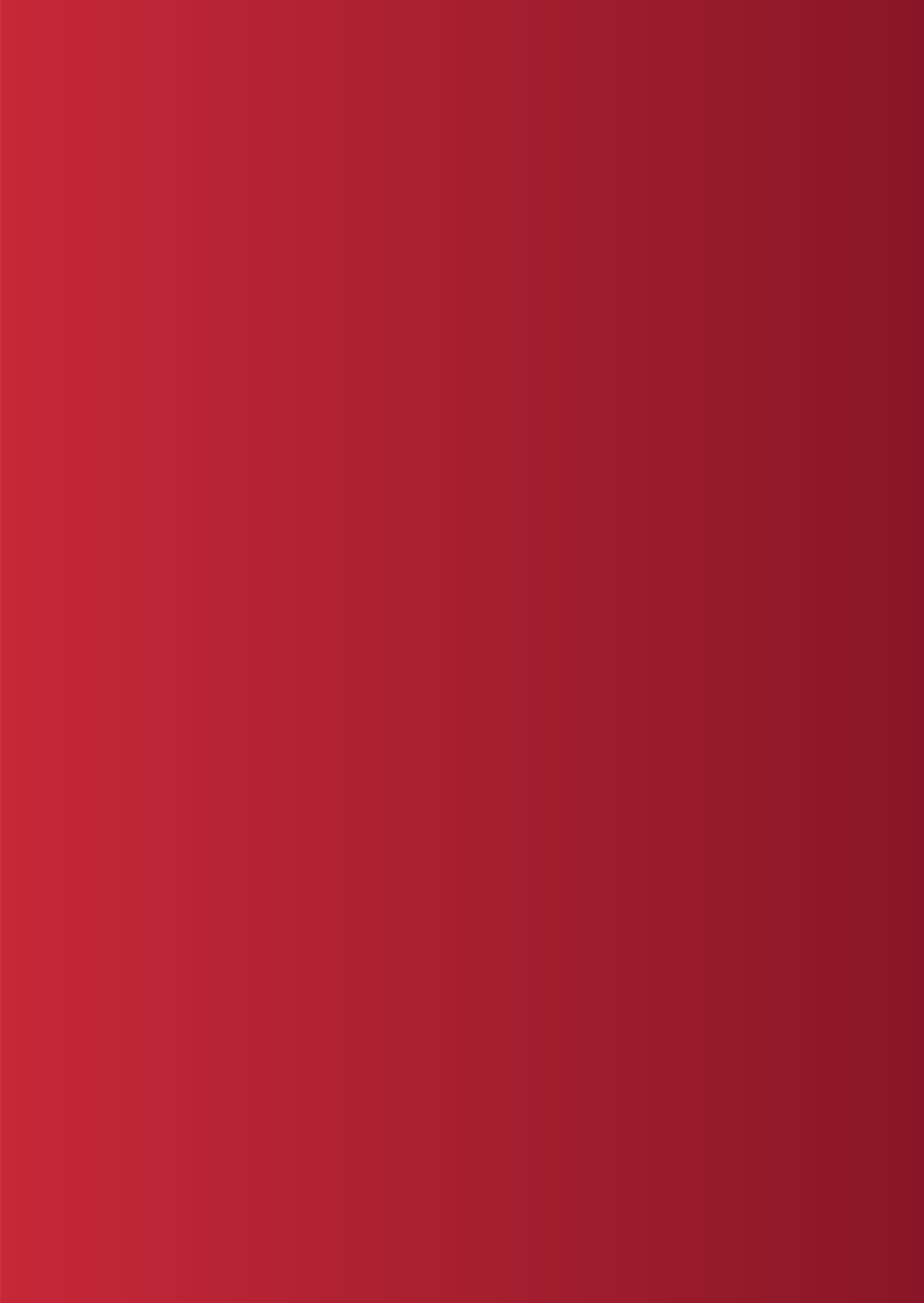 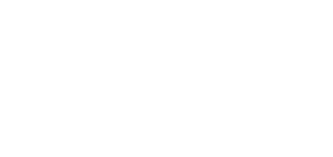 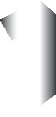 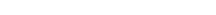 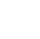 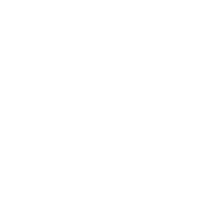 GÜCE KAYMAKAMLIĞISARIYAR İMAM HATİP ORTAOKULU MÜDÜRLÜĞÜ2024-2028 STRATEJİK PLANI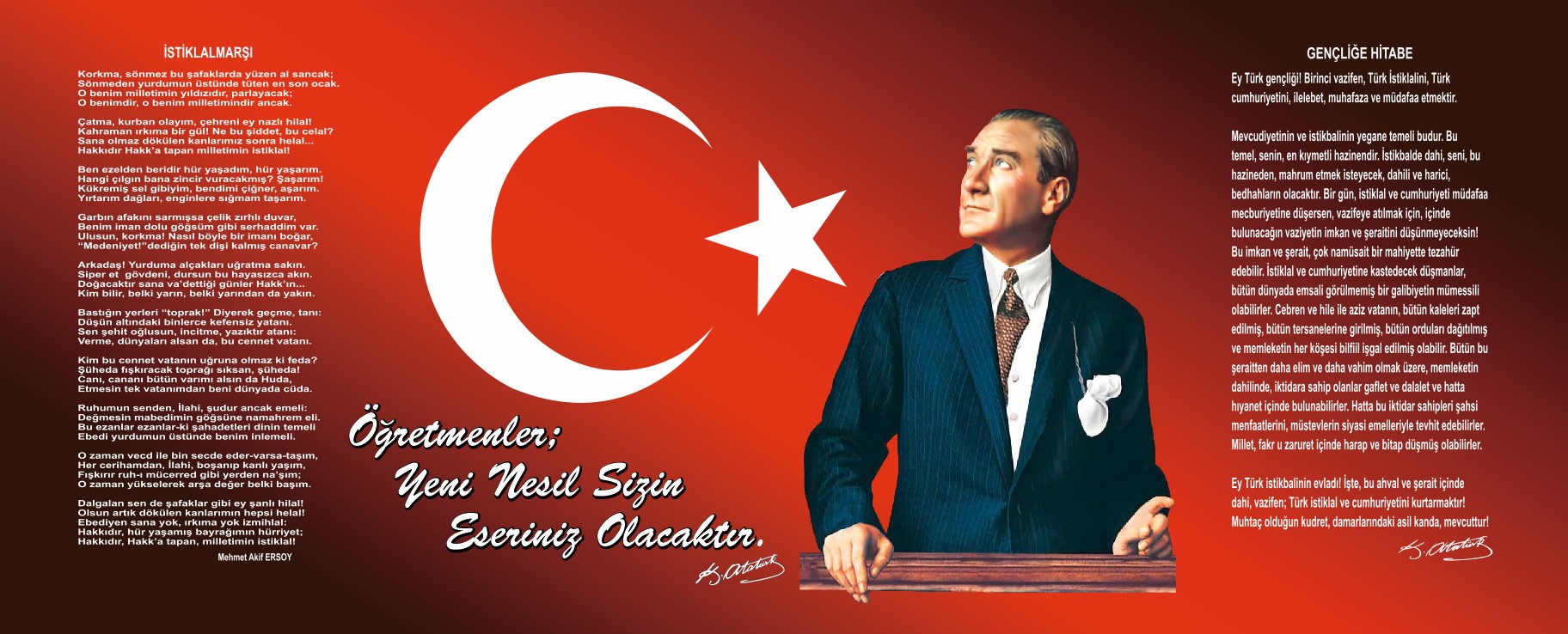 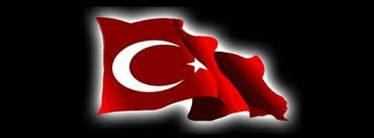 Okul/Kurum Bilgileri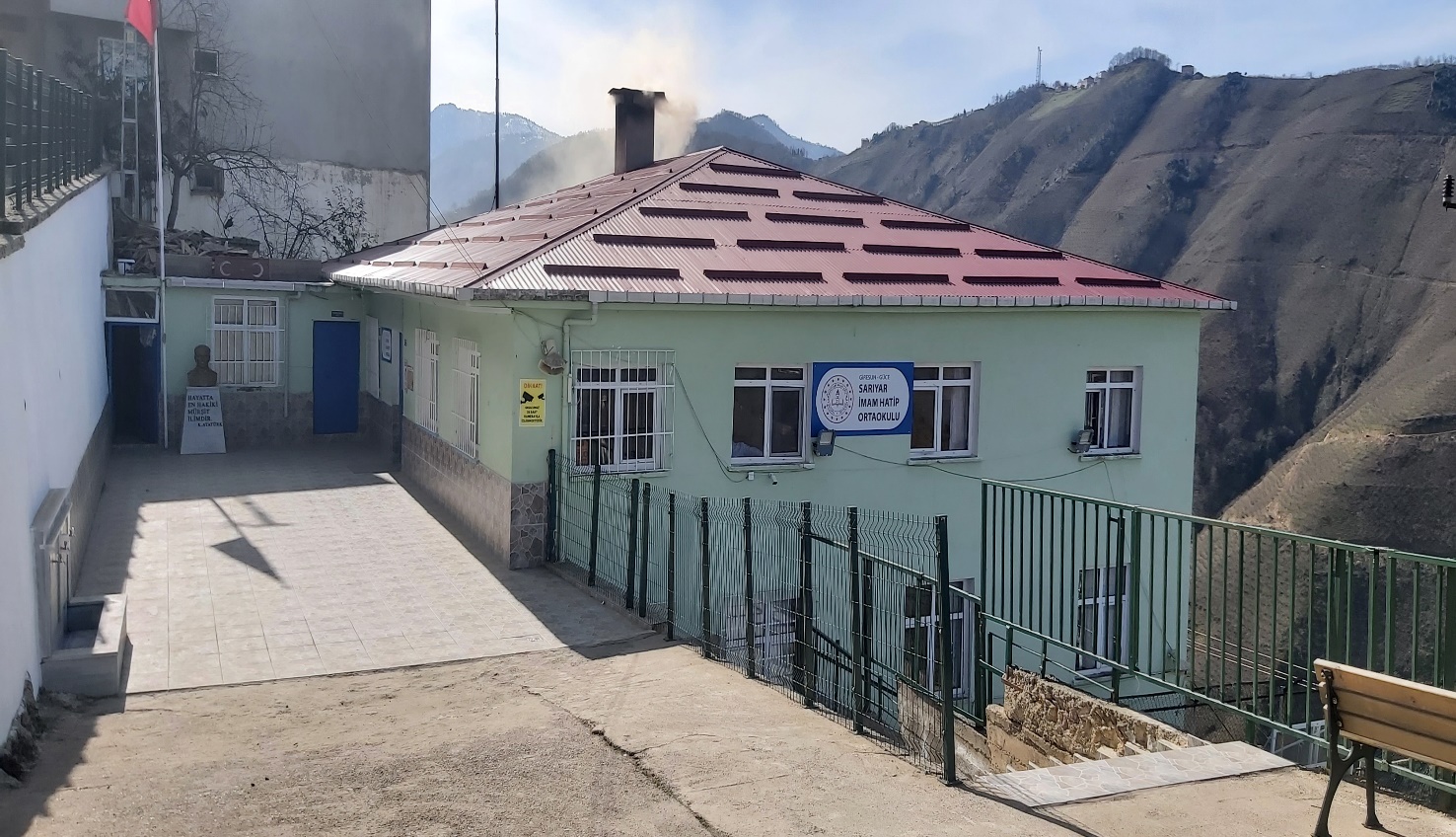 SUNUŞ   Çok hızlı gelişen, değişen teknolojilerle bilginin değişim süreci de hızla değişmiş ve başarı için sistemli ve planlı bir çalışmayı kaçınılmaz kılmıştır. Sürekli değişen ve gelişen ortamlarda çağın gerekleri ile uyumlu bir eğitim öğretim anlayışını sistematik bir şekilde devam ettirebilmemiz, belirlediğimiz stratejileri en etkin şekilde uygulayabilmemiz ile mümkün olacaktır. Başarılı olmak da iyi bir planlama ve bu planın etkin bir şekilde uygulanmasına bağlıdır.    Kapsamlı ve özgün bir çalışmanın sonucu hazırlanan Stratejik Plan okulumuzun çağa uyumu ve gelişimi açısından tespit edilen ve ulaşılması gereken hedeflerin yönünü doğrultusunu ve tercihlerini kapsamaktadır. Katılımcı bir anlayış ile oluşturulan Stratejik Plânın, okulumuzun eğitim yapısının daha da güçlendirilmesinde bir rehber olarak kullanılması amaçlanmaktadır.    Belirlenen stratejik amaçlar doğrultusunda hedefler güncellenmiş ve okulumuzun 2024-2028 yıllarına ait stratejik plânı hazırlanmıştır.    Bu planlama; 5018 sayılı Kamu Mali Yönetimi ve Kontrol Kanunu gereği, Kamu kurumlarında stratejik planlamanın yapılması gerekliliği esasına dayanarak hazırlanmıştır. Zoru hemen başarırız, imkânsızı başarmak zaman alır.    Okulumuza ait bu planın hazırlanmasında her türlü özveriyi gösteren ve sürecin tamamlanmasına katkıda bulunan idarecilerimize, stratejik planlama ekiplerimize, İlçe Milli Eğitim Müdürlüğümüz Strateji Geliştirme Bölümü çalışanlarına teşekkür ediyor, bu plânın başarıyla uygulanması ile okulumuzun başarısının daha da artacağına inanıyor, tüm personelimize başarılar diliyorumEngin GÜREL
Okul Müdürü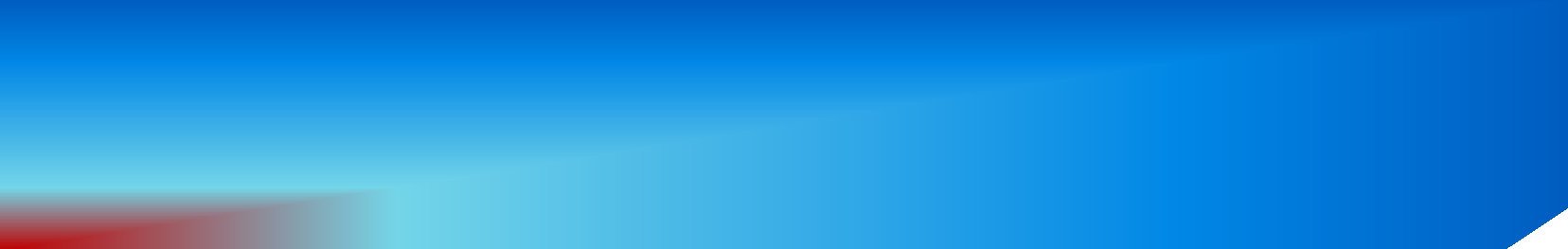 2024-2028 dönemi stratejik plan hazırlanması süreci Üst Kurul ve Stratejik Plan Ekibinin oluşturulması ile başlamıştır. Ekip tarafından oluşturulan çalışma takvimi kapsamında ilk aşamada durum analizi çalışmaları yapılmış ve durum analizi aşamasında paydaşlarımızın plan sürecine aktif katılımını sağlamak üzere paydaş anketi, toplantı ve görüşmeler yapılmıştır. Durum analizinin ardından geleceğe yönelim bölümüne geçilerek okulumuzun amaç,  hedef, gösterge ve eylemleri belirlenmiştir. Çalışmaları yürüten ekip ve kurul bilgileri altta verilmiştir.Tablo 1. Strateji Geliştirme Kurulu ve Stratejik Plan Ekibi TablosuÜlkemizde planlama ile ilgili 1927 yılından beri yürürlükte olan 1050 sayılı Muhasebe-i Umumiye Kanunu 10 Aralık 2003’de kamuda yeni yapılanma süreci içerisinde bütün kamu kurum ve kuruluşlarının stratejik planlarını yapabilmelerini sağlayan 5018 sayılı Kamu Mali Yönetimi ve Kontrol Kanunu’yla değiştirilmiştir.
Bu kanun 2006 yılı bütçesinden başlayarak uygulanmaya başlanmıştır. Kamu Yönetimi Reformu kapsamında alınan, Yüksek Planlama Kurulu kararlarında ve 5018 sayılı Kamu Malî Yönetimi ve Kontrol Kanunu’nda, kamu kuruluşlarının stratejik planlarını hazırlamaları ve gelecek dönemlerde kuruluş bütçelerini bu planda öngörülen kuruluş misyonu, vizyonu, amaç ve hedefleri ile uyumlu olacak biçimde performans programlarına dayalı olarak oluşturması gerektiği hükme bağlanmıştır. Sarıyar İmam Hatip Ortaokulu olarak 2024-2028 Stratejik Planı çalışmaları kapsamında, okulumuz çalışanları ile ilgili paydaşların katılımıyla 2024 Eğitim Vizyonu, uygulanmakta olan stratejik plan, mevzuat, üst politika belgeleri incelenmiştir.2024-2028 yıllarını kapsayacak şekilde hazırlanan Stratejik Planımız beş bölümden (Stratejik Plan Hazırlık Süreci, Durum Analizi Özeti, Geleceğe Yönelim, Maliyetlendirme ve Stratejik Plan İzleme ve Değerlendirme ) oluşmaktadır.	II.	BÖLÜM	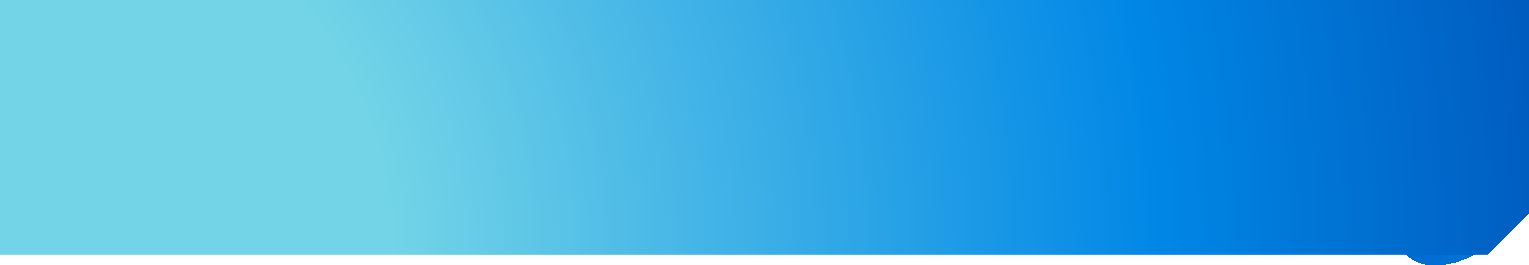 	DURUM ANALİZİ	
         Stratejik planlama sürecinin ilk adımı olan durum analizi, okulumuzun/kurumumuzun “neredeyiz?” sorusuna cevap vermektedir. Okulumuzun/kurumumuzun geleceğe yönelik amaç, hedef ve stratejiler geliştirebilmesi için öncelikle mevcut durumda hangi kaynaklara sahip olduğu ya da hangi yönlerinin eksik olduğu ayrıca, okulumuzun/kurumumuzun kontrolü dışındaki olumlu ya da olumsuz gelişmelerin neler olduğu değerlendirilmiştir. Dolayısıyla bu analiz, okulumuzun/kurumumuzun kendisini ve çevresini daha iyi tanımasına yardımcı olacak ve stratejik planın sonraki aşamalarından daha sağlıklı sonuçlar elde edilmesini sağlayacaktır.Durum analizi bölümünde, aşağıdaki hususlarla ilgili analiz ve değerlendirmeler yapılmıştır;Kurumsal tarihçeUygulanmakta olan planın değerlendirilmesiMevzuat analiziÜst politika belgelerinin analiziFaaliyet alanları ile ürün ve hizmetlerin belirlenmesiPaydaş analiziKuruluş içi analizGüçlü ve zayıf yönler ile fırsatlar ve tehditler (GZFT) analizi

             Güce İlçesi Sarıyar Köyü’nde 1965 yılında birleştirilmiş sınıflı ilkokul olarak hizmete başlamış 1997 yılında şu anki yeri olan cami yanı mahallesindeki aktif 5 derslikli binasında eğitim-öğretime ilköğretim okulu olarak devam etmiştir. 2013 yılında 4+4+4 eğitim sistemi ile birlikte okulumuz İlk ve Ortaokul olmak üzere iki kuruma ayrılmış olup ikili eğitime devam etmiştir.  Okulumuz 2017 yılında ilkokul kısmı kapatılmış, eğitime Ortaokul olarak devam etmektedir. Okulumuz 2017 yılı itibari ile 5.sınıftan başlamak üzere İmam Hatip Ortaokuluna dönüşümü başlamıştır. Okulumuz 2020-2021 Eğitim Öğrettim Yılında İmam Hatip Ortaokulu olarak dönüşümü gerçekleşmiştir. Okulumuz bünyesinde anasınıfı da bulunmaktadır.Okulumuzda Okul Aile Birliği kurulmuş olup katılımcı bir anlayışla velilerin gönüllü katılımı sağlanmaktadır. Son zamanlarda sivil toplumun önemi ön plana çıkmıştır. Hayırsever katkıları ile ihtiyacı olan öğrencilere değişik yardımlar yapılmaktadır.MEB Strateji Geliştirme Başkanlığının yayınladığı 2010/14 sayılı genelge ile İlçe Milli Eğitim Müdürlüklerinin stratejik plan yapmaları zorunlu hale getirilmiştir. Bu genelge doğrultusunda stratejik planlama ekibi kurulmuş, 2019–2023 yıllarını kapsayan stratejik planını hazırlamış 03 Kasım 2019 tarihinde plan tamamlanarak yayınlanmıştır.2019-2023 Stratejik Planı Mevcut Durum Analizi Raporu, Stratejik Plan Kitabı ve Performans Programı kitapçığı olmak üzere 3 kitaptan oluşmaktadır. Stratejik Plan Hazırlık Süreci Durum Analizi, Geleceğe Yönelim, Maliyetlendirme, İzleme Ve Değerlendirme, olmak üzere 5 bölümden oluşmaktadır.Mevcut planda Durum Analizi, Paydaş Analizi, Yükümlülükler Ve Mevzuat Analizi, Kurum İçi Ve Dışı Analiz, Üst Politika Belgeleri ,GZFT(SWOT)Analizi,  kullanılmıştır. 2019-2023 Stratejik Planı Yasal Yükümlükler Ve Mevzuat Analizi bölümü 652 sayılı Millî Eğitim Bakanlığının Teşkilat ve Görevleri Hakkında Kanun Hükmünde Kararname esaslarına göre belirlenmiştir. 2019-2023 Stratejik Planı Okulun Tarihçesi, Okulun Mevcut Durumu, Paydaş Analizi,GZFT Analizi, Misyonumuz, Vizyonumuz, Temel Değerlerimiz, Eğitim ve Öğretime Erişim, Eğitim ve Öğretimde Kalitenin Arttırılması, Kurumsal Kapasite, Güvenlik,olmak üzere 11 faaliyet alanında gruplanmıştır.2019-2023 stratejik planımızla birlikte hesap verilebilirlik anlayışı ile kaynakların etkili, ekonomik ve verimli bir şekilde elde edilmesi ve kullanılması sağlanmış,stratejik yönetim anlayışı kurum kültürü olarak benimsenmiştir. Planlama, çalışmaları izleme, değerlendirme ve denetleme süreçleri önem kazanmıştır.Değerlendirme raporu, 2019-2023 Dönemi Stratejik Planının 2023 yılı hedeflere ve hedeflere ait performans göstergelerine ulaşma oranları dikkate alınarak hazırlanmıştır. Raporda; stratejik planda belirlenmiş olan amaç ve hedefler, sorumlu birim ve performans göstergeleri bazında değerlendirilmiştir ve her bir performans göstergesi için performans hesaplaması yüzde olarak hesaplanmıştır. Performans göstergelerine ilişkin değerlendirmeler; Her bir performans göstergesinin hedefe etkisi göz önünde bulundurularak hedef bazında performans hesaplaması yapılmıştır.Hedef Performansının Hesaplanmasında Dikkat Edilen Hususlara Aşağıda Yer Verilmiştir: • Tablolarda yer alan hedef performansları, performans göstergelerinin gerçekleşme yüzdeleri tek tek hesaplandıktan sonra ilgili göstergenin hedefe olan etkisi bulunarak sonuçların toplanmasıyla elde edilmiştir. •Bazı göstergelerin performansı yüzde 100’ü aşmıştır. Ancak hedef performansının ölçümünde bu değer 100 olarak dikkate alınmıştır. Böylece diğer göstergelerin hedefe etkisinin doğru hesaplanması sağlanmıştır. • Bazı göstergelerin performansı negatif bir değer almıştır. Ancak hedef performansının ölçümünde bu değer 0 olarak dikkate alınmıştır. Böylece diğer göstergelerin hedefe etkisinin doğru hesaplanması sağlanmıştır.Değerlendirmelerimiz sonucunda, hedef göstergelerimize etki eden önemli gelişmeler yaşandığını gözlemledik. Bu gelişmeler, planlarımızın bazı alanlarda başarısızlığa neden olmasına yol açtı. Bu kırılma noktalarını ayrıntılı olarak planımızın değerlendirme analizinde ele alacağız. Özellikle şu anahtar konuları vurgulayabiliriz:Pandemi Süreci: COVID-19 pandemisi, eğitim alanında büyük zorluklar yarattı. Dünya genelinde okulların kapanması veya sınırlı katılımla açık kalması, öğrenciler üzerinde olumsuz etkilere yol açtı.Deprem Etkisi: Kahramanmaraş'ta yaşanan deprem, psikolojik ve sosyal hasara neden oldu ve öğrencilerin eğitimine olumsuz etkiledi. Okul Kapanmaları: COVID-19 pandemisi nedeniyle birçok ülkede okullar geçici olarak kapatılmış veya çevrimiçi eğitime geçilmiştir. Bu, öğrencilerin fiziksel olarak okula katılamamaları anlamına gelir.Çevrimiçi Eğitim Uygulamaları: Pandemi sırasında öğrenciler, öğretmenler ve eğitim kurumları, çevrimiçi eğitim platformlarına daha fazla bağımlı hale gelmiştir. Öğrenci Başarısındaki Dalgalanmalar: Pandemi nedeniyle öğrenci başarısı ve öğrenci notları dünya genelinde dalgalanmıştır. Online eğitim, öğrencilerin motivasyonunu ve öğrenme süreçlerini etkilemiştir..Bu faktörler, hedeflerimize ulaşma konusunda karşılaştığımız zorlukların altını çizmektedir. Bu nedenle, yeni plan döneminde bu zorlukların üstesinden gelmeyi ve daha etkili bir eğitim ortamı oluşturmayı hedeflemekteyiz.Sarıyar İmam Hatip Ortaokulu olarak 2019-2023 Stratejik Planı'nın gerçekleşme durumu değerlendirildiğinde aşağıdaki konularda önemli iyileşmelerin sağlandığı görülmüştür:İyileşmelerOkul binasında ve fiziki mekanlarda iyileştirilmeler yapılmıştır.Okul binasının iç ve dış temizliği sağlanmıştır.Okul binasında öğrencilerin güvenlikleri sağlanmıştır.Okul binasında bulunan asansör kullanılabilir hale getirilmiştir.Okul binası iş sağlığı ve güvenliği standartlarına uygun hale getirilmiştir.SorunlarYeterli sayıda kültürel ve sportif faaliyet yapılamaması.Velilerin okul idaresine ve öğretmenlere yersiz müdahalelerde bulunmaları.Okulun giriş ve çıkış saatlerinde okul önünde yer olmadığı için yoğun araç trafiğinin yaşanması.     Tablo 2. Üst Politika Belgeleri Analizi TablosuÜrün-Hizmet ListesiOkulumuzda öğrencilerimizin kayıt, nakil, devam-devamsızlık, not, öğrenim belgesi düzenleme işlemleri e-okul yönetim bilgi sistemi üzerinden yapılmaktadır. 	  Öğretmenlerimizin özlük, derece-kademe, terfi, hizmet içi eğitim, maaş ve ek ders işlemleri mebbis ve kbs sistemleri üzerinden yapılmaktadır. Okulumuzun mali işlemleri ilgili yönetmeliklere uygun olarak yapılmaktadır.Okulumuzun rehberlik anlayışı sadece öğrenci odaklı değildir. Sınıf öğretmenlerimiz öğrenci ve velilere yönelik seminerler düzenlemekte, çeşitli anket ve envanterler uygulamaktadır. Düzenli olarak veli görüşmeleri yapılmaktadır. Okulumuzda davranış problemi gözlemlenen sınıf ve öğrenciler güdülenerek olumlu davranış kazanmalarını sağlamak amaçlanmaktadır.  PAYDAŞ ANALİZİ ÇALIŞMA SÜRECİSarıyar İmam Hatip Ortaokulu Planlama Ekibi olarak planımızın hazırlanması aşamasında katılımcı bir yapı oluşturmak için ilgili tarafların görüşlerinin alınması ve plana dahil edilmesi gerekli görülmüş ve bu amaçla paydaş analizi çalışması yapılmıştır. Ekibimiz tarafından iç ve dış paydaşlar belirlenmiş, bunların önceliklerinin tespiti yapılmıştır.    Paydaş görüş ve beklentileri SWOT (GZFT)Analizi Formu, Çalışan Memnuniyeti Anketi, Öğrenci Memnuniyeti Anketi, Veli Anketi Formu kullanılmaktadır. Aynı zamanda öğretmenler kurulu toplantıları, Zümre toplantıları gibi toplantılarla görüş ve beklentiler tutanakla tespit edilmekte Okulumuz bünyesinde değerlendirilmektedir.   Milli Eğitim Bakanlığı, Kaymakamlık, İlçe Milli Eğitim Müdürlükleri, Okullar, Yöneticiler, Öğretmenler, Öğrenciler, Okul aile birlikleri, Memur ve Hizmetli, Belediye, İlçe Sağlık Müdürlüğü, Muhtarlıklar, Medya…vb.TABLO ... PAYDAŞ ANALİZİTABLO..........PAYDAŞ LİSTESİÖnceliklendirilen paydaşlar bu aşamada kapsamlı olarak değerlendirilir. Paydaşlar değerlendirilirken cevap aranabilecek sorular şunlardır:Paydaş, Okulun hangi faaliyeti/hizmeti ile ilgilidir?Paydaşın Okulun beklentileri nelerdir?Paydaş, Okulun faaliyetlerini/hizmetlerini ne şekilde etkilemektedir? (olumlu-olumsuz)Paydaşın Okulun etkileme gücü nedir?Paydaş, Okulun faaliyetlerinden/hizmetlerinden ne şekilde etkilenmektedir? (olumlu-olumsuz)Paydaş analizi kapsamında, Okulun sunduğu ürün/hizmetlerle bunlardan yararlananlar ilişkilendirilir. Böylece, hangi ürün/hizmetlerden kimlerin yararlandığı açık bir biçimde ortaya konulur. Ürün/Hizmet Tablosu, yararlanıcıların ilgili olduğu ürün/hizmetleri bir arada görebilmek ve her bir ürün/hizmetin hangi yararlanıcıları ilgilendirdiğini görselleştirebilmek için faydalı bir araçtır.TABLO :..... YARARLANICI ÜRÜN TABLOSUTABLO... PAYDAŞ ÖNEM MATRİSİ
PAYDAŞ STRATEJİSİ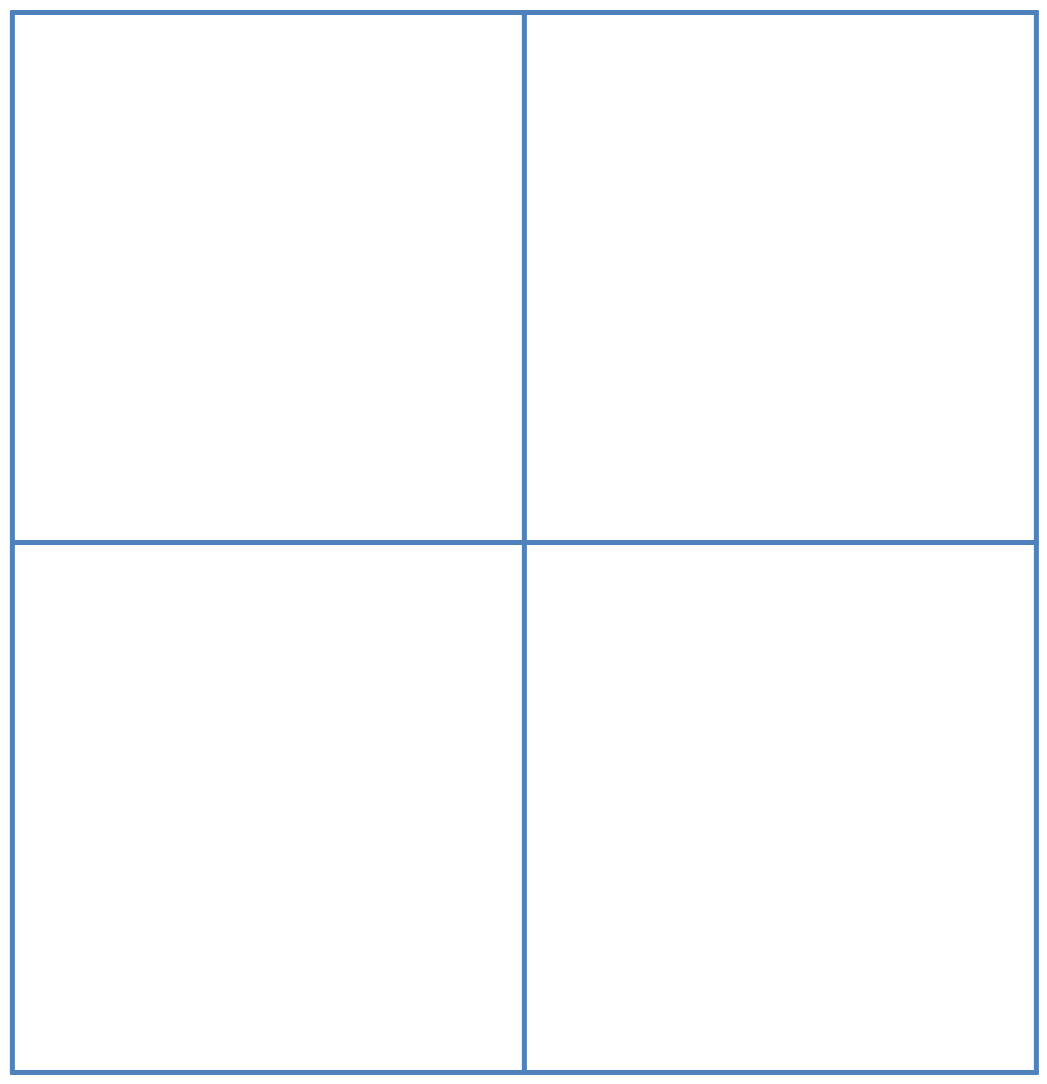 	MEMNUNİYET ANKETİTABLO… TEŞKİLAT ŞEMASITABLO.. OKULDA OLUŞTURULAN BİRİMLER  Okulumuzun insan kaynakları yönetime ilişkin temel politika ve stratejileri Milli Eğitim Bakanlığının politika ve stratejisine uyumlu olarak “çalışanların yönetimi süreci” kapsamında yürütülmektedir. İnsan kaynaklarına ilişkin politika ve stratejiler okulumuzun kilit süreçleri ile uyum içerisindedir. Okulumuzun kilit süreçleri Okul Gelişim Yönetim Ekibinde “eğitim-öğretim süreci”,  ”okul-veli ve öğrenci işbirliği süreci” olarak belirlenmiştir.    Kanun ve yönetmeliklerde belirtilen ders saati sayısına ve norm kadro esasına göre insan kaynakları planlaması yapılmaktadır.    Çalışanın işten ayrılması (emekli olma, yer değiştirme) durumunda,  yerine atama Milli Eğitim Bakanlığı prosedürleri doğrultusunda yapılmaktadır. Çalışanların kısa süreli (rapor,  izin vb.) ayrılmaları durumunda ise dersin boş geçmemesi için gerekli planlama yapılmaktadır. Yönetici veya dersi boş olan öğretmenler derslere girmektedir.   İnsan kaynaklarına ilişkin politika ve stratejiler belirlenirken çalışanlar bu sürece dâhil edilmekte ve bu stratejiler her yıl Okul Gelişim Yönetim Ekibi tarafından güncellenmektedir.   Okul yöneticilerimiz, çalışanların ekip halinde çalışmalarının etkili halde gerçekleşmesini,  özverili,  uyumlu ekipler oluşturarak,  onlara her konuda yardımcı ve önder olarak, okulun imkânlarını sunarak, çalışanları yüreklendirip zamanında ödüllendirerek sağlamaktadırlar.       Okulumuzda eğitim-öğretim kalitesi yüksek, kendi alanlarında yetkin öğretmen kadrosu bulunmaktadır. Çalışanlar Milli Eğitim Bakanlığı mevzuatındaki değişikliklere göre bilgilendirilmekte, öğretmenlere yapılan anketlerde ihtiyaç duyulan konularla ilgili programlar Milli Eğitim Müdürlüğü ile işbirliğine gidilip hizmet içi eğitim planları yapılmaktadır. Misyon ve vizyonumuzdaki değerlere ulaşmak için çağdaş eğitim anlayışı ve çağdaş eğitim kalitesinde eğitim yapabilmek amacıyla çalışanlara kurumumuz örgüt kültürüne uygun,  hizmet içi eğitimleri verilmektedir. Öğretmenlerimizin bireysel düzeyde ilgi ve yetenekleri doğrultusunda ders dışı etkinlikler,  sosyal kulüpler,  ders dağıtım çizelgeleri planlanmaktadır. Ekip düzeyinde ise örgüt kültürünü yansıtmak, bireysel farklılıklara önem vermek ve takım ruhuna sahip olmak ilkelerimizle hareket eden, birbirleri ile işbirliğine açık öğretmenlerimiz tarafından öğrenme olanakları oluşturulmakta ve katılıma özendirilmektedir. Öğrenme faaliyetlerine ilişkin bilgiler çeşitli ortamlardan elde edilmektedir. Çalışanların kendilerini geliştirmeleri amacıyla öğrenme faaliyetleri desteklenmekte ve seminer,  toplantı,  eğitim vb. katılmaları sağlanmaktadır. İdari Personelin Hizmet Süresine İlişkin Bilgiler

Okul/Kurumda Oluşan Yönetici Sirkülasyonu OranıTablo6: İdari Personelin Katıldığı Hizmet İçi ProgramlarıTablo8. Öğretmenlerin Katıldığı/Katılmadığı Hizmet İçi Eğitim ProgramlarıTablo10.ÇalışanlarınGörevDağılımıOkulumuzda bilgiyi üretmek için eğitim teknolojilerinden yoğun olarak yararlanılmaktadır. Okulumuz eğitimde kalıcı öğrenmenin amacı ile ‘‘Bilimin ışığında, değişmeye ve gelişmeye açıkolmak’’ ilkesinden, “Eğitim-öğretimde teknolojik alt yapının iyileştirilmesi veyaygınlaştırılması” stratejisinden hareketle, teknolojiyi en üst düzeyde kullanmaktadır. Bu amaçla gerekli bütçe oluşturulmaktadır.Okulumuz bilgi ve bilgi birikimi kavramlarınıönemseyerek öğrenci ve çalışanlarla ilgili gerekli bilgileri düzenli ve sistemli bir biçimde dosyalamaktadır.
Üst yönetimden gelen ve okul içerisinde gerekli olan bilgiler paydaşlara yazılı imzasirküleriyle, DYS üzerinden( Döküman Yönetim Sistemi) ve sözlü olarak duyurulmaktadır.Okulumuza kayıt olan öğrenciler için hazırlanan öğrenci bilgi formları dosyalanarak e-okul yönetim bilgi sistemine kaydedilmektedir. Bu sisteme okul idaresi yetkilileri kendi görevtanımları içinde ulaşabilmekte ve bilgiler güncellenmektedir. Bu bilgilerin kaybolmaması içinarşivlenmesi ve yedeklenmesi yapılmaktadır.Rehberlik ve psikolojik danışma bölümü, öğrencilerle ilgili yaptığı çalışmaları RehberlikYürütme Kurulunda kurul üyeleri ile paylaşmaktadır. Paylaşılan bilgiler dikkate alınarakönlemlerle ilgili planlama yapılmakta ve arşivlenmektedirOkulumuz binalarının dış etkenlerden korunması amacıyla bakım, onarım ihtiyaçları planlı ve gerektiğinde yapılmaktadır. Binaların zemin etüdü ilgili kurumlara yaptırılmıştır.     Okulumuzda finansal ve fiziksel kaynakların yönetimi süreci kapsamında finansal
kaynaklar yönetilmektedir. Okulumuzda finans kaynaklar yıllık bütçe planına göre
oluşturulmaktadır. Giderlerle ilgili düzenlemeler Okul Aile Birliği ve komisyonlar tarafından
yapılmaktadır. Okulumuz kar amacı gütmeyen bir kuruluştur. Yıllık bütçe gelirleri Okul Aile
Birliğine yapılan veli bağışları, kantin, tiyatro, gezi, kermes, anasınıfı aidatlarından
oluşmaktadır. Okulumuz bütçesi oluşturulurken çalışanlar bilgilendirilmektedir. Toplantılarda
bireysel ve grup olarak belirlenen ihtiyaçlar okulumuz finansal kaynaklarından sağlanmaktadır.
Norm Kadro Bilgileri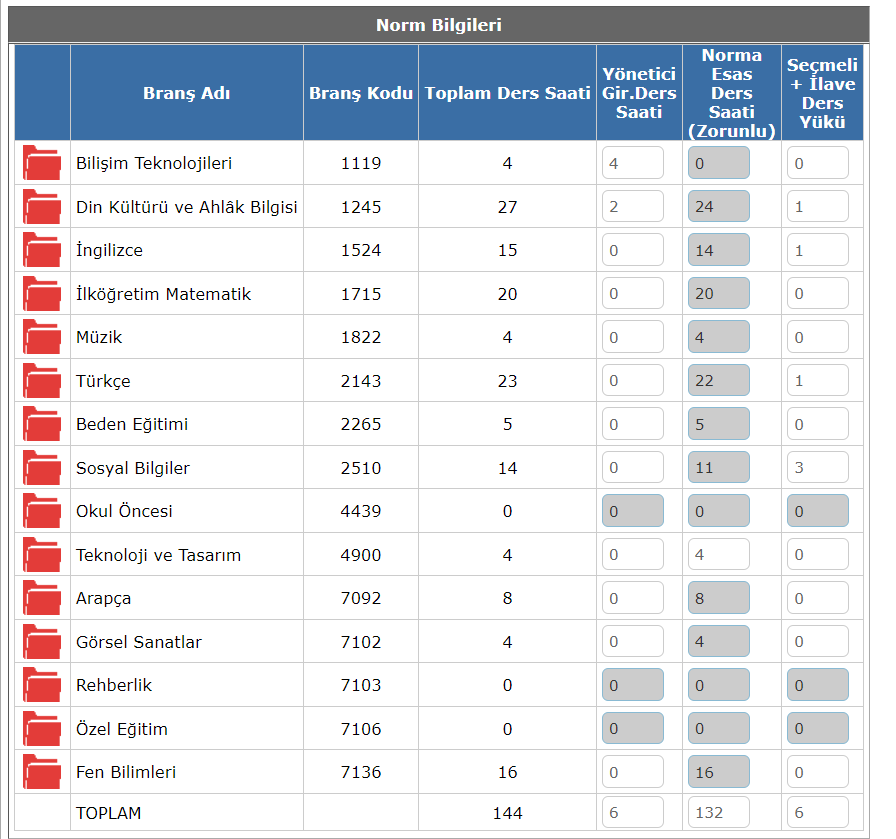       Çevre analiziyle okul/kurum üzerinde etkili olan veya olabilecek politik, ekonomik, sosyo-kültürel, teknolojik, yasal çevresel dış etkenlerin tespit edilmesi amaçlanır. Dış çevreyi oluşturan unsurlar(nüfus,demografik yapı,coğrafi alan,kentsel gelişme,sosyokültürel hayat, ekonomik, sosyal, politik, kültürel durum, çevresel, teknolojik ve rekabete yönelik etkenler vb.) okul ve kurumun kontrolü dışındaki koşullara bağlı ve farklı eğilimlere sahiptir.Bu unsurlar doğrudan veya dolaylı olarak okul/kurumun faaliyet alanlarını etkilemektedir.       Bu bölümde, okul/kurumu etkileyen ya da etkileyebilecek dış çevre eğilimleri ve koşulları değerlendirilir.     Bu analiz ile elde edilen veriler, GZFT analizinin “fırsatlar” ve“tehditler” bölümlerinin oluşturulmasında zemin oluşturur. Tespit ile ihtiyaçların belirlenmesi ise stratejilerin geliştirilmesinde önemli bir rol oynayacaktır.Söz konusu etkenlerin tespit edilmesinde PESTLE matrisinden faydalanılır.      Okul ve kurum dış çevrede meydana gelebilecek değişiklikleri sürekli olarak izleyerek analiz etmek, ortaya çıkabilecek fırsat-tehditleri önceden tahmin edip gerekli önlemleri almak zorundadır.Okul/kurum içi analizde, sağlıklı bir şekilde ortaya konan güçlü ve zayıf yönler, çevre analizi aşamasında elde edilecek fırsatlar ve tehditler ile birlikte değerlendirilerek en uygun stratejiler belirlenmelidir.PESTLE Analiz TablosuOkulumuzun temel istatistiklerinde verilen okul künyesi, çalışan bilgileri, bina bilgileri, teknolojik kaynak bilgileri ve gelir gider bilgileri ile paydaş anketleri  sonucunda  ortaya  çıkan sorun ve gelişime açık alanlar iç ve dış faktör olarak değerlendirilerek GZFT tablosunda belirtilmiştir. Dolayısıyla olguyu belirten istatistikler ile algıyı ölçen anketlerden çıkan sonuçlar tek bir analizde birleştirilmiştir.Kurumun güçlü ve zayıf yönleri donanım, malzeme, çalışan, iş yapma becerisi, kurumsal iletişim gibi çok çeşitli alanlarda kendisinden kaynaklı olan güçlülükleri ve zayıflıkları ifade etmektedir ve ayrımda temel  olarak okul müdürü/müdürlüğü kapsamından bakılarak iç faktör ve dış faktör ayrımı yapılmıştır.İçsel FaktörlerGüçlü YönlerZayıf YönlerDışsal FaktörlerFırsatlarTehditlerGelişim ve sorun alanları analizi ile GZFT analizi sonucunda ortaya çıkan sonuçların planın geleceğe yönelim bölümü ile ilişkilendirilmesi ve buradan hareketle hedef, gösterge ve eylemlerin belirlenmesi sağlanmaktadır.Gelişim ve sorun alanları ayrımında eğitim ve öğretim faaliyetlerine ilişkin üç temel tema olan Eğitime Erişim, Eğitimde Kalite ve kurumsal Kapasite kullanılmıştır. Eğitime erişim, öğrencinin eğitim faaliyetine erişmesi ve tamamlamasına ilişkin süreçleri; Eğitimde kalite, öğrencinin akademik başarısı, sosyal ve bilişsel gelişimi ve istihdamı da dâhil olmak üzere eğitim  ve öğretim sürecinin hayata hazırlama evresini; Kurumsal kapasite ise kurumsal yapı, kurum kültürü, donanım, bina gibi eğitim ve öğretim sürecine destek mahiyetinde olan kapasiteyi belirtmektedir.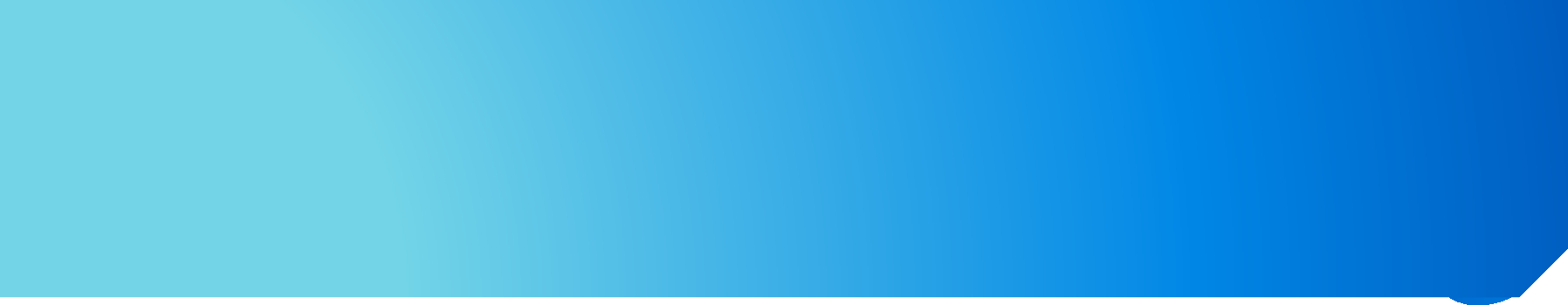 III.	BÖLÜM                                     GELECEĞE  BAKIŞ         Okul Müdürlüğümüzün Misyon, vizyon, temel ilke ve değerlerinin oluşturulması kapsamında öğretmenlerimiz, öğrencilerimiz, velilerimiz, çalışanlarımız ve diğer paydaşlarımızdan alınan görüşler, sonucunda stratejik plan hazırlama ekibi tarafından oluşturulan Misyon, Vizyon, Temel Değerler; Okulumuz üst kurulana sunulmuş ve üst kurul tarafından onaylanmıştır.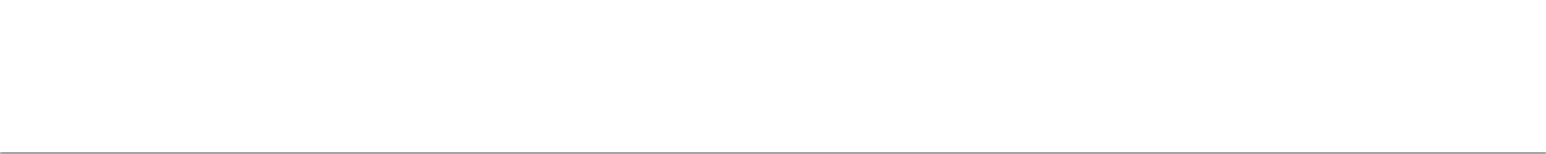 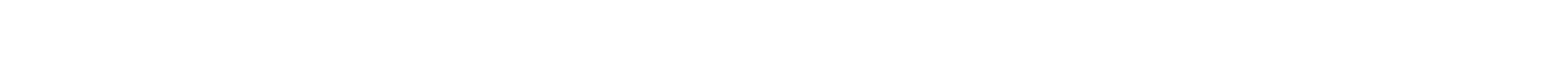 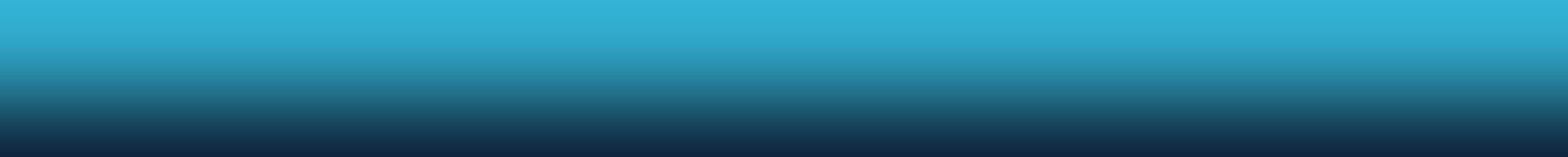 	MİSYONUMUZYeniliklere açık, sürekli kendini geliştiren genç öğretmen kadrosuyla, öğrenci merkezli eğitim veren, teknolojiyi kullanan, velilerin ihtiyaç duydukları her an okul idaresi ve öğretmenlerine ulaşıp eğitim öğretim hizmetlerini alabildikleri, öğrencilerinin başarılarını ön planda tutup, kaliteden ödün vermeyen çağdaş bir eğitim kurumuyuz.VİZYONUMUZAkademik, sosyal, kültürel ve sportif başarıları her kesim tarafından kabul edilmiş, ilçemizde başarılı bir okul olmaktır. Atatürk ilke ve inkılâplarına bağlı, ailesini, vatanını, milletini seven ve daima yüceltmeye çalışan, devletine ve milletine karşı görev ve sorumluluklarını bilen ve bunları davranış haline getiren; beden, zihin, ahlak, ruh ve duygu bakımlarından dengeli ve sağlıklı şekilde gelişmiş bir kişiliğe ve karaktere, hür ve bilimsel düşünme gücüne, geniş bir dünya görüşüne sahip, insan haklarına saygılı, topluma karşı sorumluluk duyan; yapıcı, yaratıcı ve verimli kişiler olarak yetiştirmek ve ilgi, istidat ve kabiliyetlerini geliştirerek gerekli bilgi, beceri ve davranışlar kazandırmak suretiyle hayata hazırlamaktır.TEMEL DEĞERLERİlkelerimiz ve Temel Değerlerimiz IV.	BÖLÜMAMAÇ, HEDEF VE STRATEJİLERİN BELİRLENMESİKurumumuz 2024-2028 Stratejik Planı’nın maliyetlendirilmesi sürecindeki temel gaye, stratejik amaç, hedef ve eylemlerin gerektirdiği maliyetlerin ortaya konulması suretiyle politika tercihlerinin ve karar alma sürecinin rasyonelleştirilmesine katkıda bulunmaktır. Bu sayede, stratejik plan ile bütçe arasındaki bağlantı güçlendirilecek ve harcamaların önceliklendirilme süreci iyileştirilecektir. Bu temel gayeden hareketle planın tahmini maliyetlendirilmesi şu şekilde yapılmıştır: Hedeflere ilişkin eylemler durum analizi çalışmaları sonuçlarından tespit edilmiştir,Eylemlere ilişkin tahmini maliyetler belirlenmiştir,Eylem maliyetlerinden hareketle hedef maliyetleri belirlenmiştir,Hedef maliyetlerinden yola çıkılarak amaç maliyetleri belirlenmiş ve amaç maliyetlerinden de stratejik plan maliyeti belirlenmiştir.Genel bütçe, valilikler, belediyeler ve okul aile birliklerinin yıllık bütçe artışları ve eğilimleri dikkate alındığında Kurumumuz 2024-2028 Stratejik Planı’nda yer alan stratejik amaçların gerçekleştirilebilmesi için tabloda da belirtildiği üzere beş yıllık süre için tahmini 70.000,00 TL’lik kaynağın elde edileceği düşünülmektedir. 2024-2028  Stratejik Planı Kaynak Tablosu V.	BÖLÜMİZLEME VE DEĞERLENDİRME     İzleme, stratejik plan uygulamasının sistematik olarak takip edilmesi ve raporlanmasıdır. Değerlendirme ise uygulama sonuçlarının amaç ve hedeflere kıyasla ölçülmesi ile söz konusu amaç ile hedeflerin tutarlılık ve uygunluğunun analizi olarak tanımlanmaktadır.Stratejik planda ortaya konulan hedeflere ilişkin olarak yıllık iş planlarının oluşturulması ve hedeflere ilişkin somut göstergelerin geliştirilmesi önem arz etmektedir. Diğer taraftan,
stratejik planın gerçekleştirilmesinde etkili bir izleme ve değerlendirme sisteminin kurulması temel kritik başarı faktörü olarak görünmektedir. 5018 sayılı kanun çerçevesinde hazırlanan yıllık raporların yanı sıra yıl içindeki
uygulamaların takibine imkan tanıyacak belirli periyotları içeren raporlama ile uygulamaların izlenmesi ve gerekli değerlendirmelerin yapılarak faaliyetlerin sürekli olarak iyileştirilmesinin sağlanması öngörülmektedir.
Sarıyar İHO Müdürlüğü 2024-2028 Stratejik Planı İzleme ve Değerlendirme Modeli’nin çerçevesini;
1. 2024-2028 Stratejik Planı ve performans programlarında yer alan performans göstergelerinin gerçekleşme durumlarının tespit edilmesi,
2.Performansgöstergelerinin gerçekleşme durumlarının hedeflerle kıyaslanması,
3.Sonuçlarınraporlanmasıve paydaşlarla paylaşımı,
4.Gerekli tedbirlerin alınması süreçleri oluşturmaktadır.
    Müdürlüğümüz 2024-2028 Stratejik Planında yer alan performans göstergelerinin gerçekleşme durumlarının tespiti yılda iki kez yapılacaktır. Yılın ilk altı aylık dönemini kapsayan birinci izleme kapsamında, Müdürlüğümüz strateji geliştirme birimi tarafından performans programlarında yer alan performans göstergelerinin gerçekleşme durumları tespit edilecektir. Göstergelerin gerçekleşme durumları hakkında hazırlanan rapor üst yöneticiye sunulacak ve böylelikle göstergelerdeki yıllık hedeflere ulaşılmasını sağlamak üzere gerekli görülebilecek
tedbirlerin alınması sağlanacaktır.
   Yılın tamamını kapsayan ikinci izleme dâhilinde; Müdürlüğümüz strateji geliştirme birimi tarafından performans programlarında yer alan performans göstergelerinin yılsonugerçekleşme durumları tespit edilecektir. Yılsonu gerçekleşme durumları, varsa göstergehedeflerinden sapmalar ve bunların nedenleri üst yönetici başkanlığında birim yöneticilerince değerlendirilerek gerekli tedbirlerin alınması sağlanacaktır.	İzleme ve Değerlendirme Modeli	Stratejik Plan İzleme Değerlendirme SüreciSarıyar İmam Hatip Ortaokulu MüdürlüğüStratejik Plan Hazırlama EkibiONAY SAYFASIYunus ÇEBİ                                             Yasemin GÖKÇE                                         Ümit KABACA                                                        Müdür Yrd.                                              Okul Öncesi Öğrt.                                    Fen Bilimleri Öğrt.               Ali POLAT                                           Mehmet KURU                              Mustafa KURU
Din Kültürü ve Ahlak Bil. Öğrt.                             Üye                                                     ÜyeEngin GÜREL Okul Müdürüİli: Ankaraİli: Ankaraİlçesi: Keçiörenİlçesi: KeçiörenAdres:CAMİ YANI MAH./SARIYAR KÖYÜ/GÜCE /GİRESUNCoğrafi Konum(link)https://maps.app.goo.gl/72SAjeNKq6UaTa9Y6TelefonNumarası:0454 456 25 29 Faks Numarası:e- PostaAdresi:763949@meb.k12.trWeb sayfası adresi:http://saryariho.meb.k12.tr/KurumKodu: 763949Öğretim Şekli:Tam günGİRİŞ VE STRATEJİK PLANIN HAZIRLIK SÜRECİStrateji Geliştirme Kurulu ve Stratejik Plan EkibiPlanlama SüreciDURUM ANALİZİKurumsal TarihçeUygulanmakta Olan Planın DeğerlendirilmesiMevzuat AnaliziÜst Politika Belgelerinin AnaliziFaaliyet Alanları ile Ürün ve Hizmetlerin BelirlenmesiPaydaş AnaliziKuruluş İçi AnalizTeşkilat YapısıİnsanKaynaklarıTeknolojik DüzeyMali Kaynaklar                                                 2.7.6.İstatistiki VerilerDış Çevre Analizi (Politik, Ekonomik, Sosyal, Teknolojik, Yasal ve Çevresel Çevre Analizi -PESTLE)Güçlü ve Zayıf Yönler ile Fırsatlar ve Tehditler (GZFT) AnaliziTespit ve İhtiyaçların BelirlenmesiGELECEĞE BAKIŞ3.1.Misyon3.2.Vizyon3.3.Temel DeğerlerAMAÇ,HEDEF VE STRATEJİLERİN BELİRLENMESİAmaçlarHedeflerPerformans GöstergeleriStratejilerin BelirlenmesiMaliyetlendirmeİZLEME VE DEĞERLENDİRMEStrateji Geliştirme Kurulu BilgileriStrateji Geliştirme Kurulu BilgileriStratejik Plan Ekibi BilgileriStratejik Plan Ekibi BilgileriAdı SoyadıÜnvanıAdı SoyadıÜnvanıEngin GÜRELOkul MüdürüYunus ÇEBİMüdür YardımcısıYunus ÇEBİMüdür YardımcısıYasemin GÖKÇEÖğretmen Sümeyye YILDIRIMÖğretmenÜmit KABACAÖğretmenŞahin YILDIZOAB BaşkanıAli POLATÖğretmenAhmet YILDIZÜyeMustafa KURUVeliMehmet KURUVeliYASAL YÜKÜMLÜLÜK (GÖREVLER)DAYANAK (KANUN, YÖNETMELİK, GENELGE, YÖNERGE)Atama657 Sayılı Devlet Memurları KanunuAtamaMilli Eğitim Bakanlığına Bağlı Okul ve Kurumların Yönetici ve Öğretmenlerinin Norm Kadrolarına İlişkin YönetmelikAtamaMilli Eğitim Bakanlığı Eğitim Kurumları Yöneticilerinin Atama ve Yer Değiştirmelerine İlişkin YönetmelikAtamaMilli Eğitim Bakanlığı Öğretmenlerinin Atama ve Yer Değiştirme YönetmeliğiÖdül, DisiplinDevlet Memurları KanunuÖdül, Disiplin6528 Sayılı Milli Eğitim Temel Kanunu İle Bazı Kanun ve Kanun Hükmünde Kararnamelerde Değişiklik Yapılmasına Dair KanunÖdül, DisiplinMilli Eğitim Bakanlığı Personeline Başarı, Üstün Başarı ve Ödül Verilmesine Dair YönergeÖdül, DisiplinMilli Eğitim Bakanlığı Disiplin Amirleri YönetmeliğiOkul Yönetimi1739 Sayılı Milli Eğitim Temel KanunuOkul YönetimiMilli Eğitim Bakanlığı İlköğretim Kurumları YönetmeliğiOkul YönetimiMilli Eğitim Bakanlığı Okul Aile Birliği YönetmeliğiOkul YönetimiMilli Eğitim Bakanlığı Eğitim Bölgeleri ve Eğitim Kurulları YönergesiOkul YönetimiMEB Yönetici ve Öğretmenlerin Ders ve Ek Ders Saatlerine İlişkin Karar Okul YönetimiTaşınır Mal YönetmeliğiEğitim-ÖğretimAnayasaEğitim-Öğretim1739 Sayılı Milli Eğitim Temel KanunuEğitim-Öğretim222 Sayılı İlköğretim ve Eğitim KanunuEğitim-Öğretim6287 Sayılı İlköğretim ve Eğitim Kanunu ile Bazı Kanunlarda Değişiklik Yapılmasına Dair KanunEğitim-ÖğretimMilli Eğitim Bakanlığı İlköğretim Kurumları YönetmeliğiEğitim-ÖğretimMilli Eğitim Bakanlığı Eğitim Öğretim Çalışmalarının Planlı Yürütülmesine İlişkin Yönerge Eğitim-ÖğretimMilli Eğitim Bakanlığı Öğrenci Yetiştirme Kursları YönergesiEğitim-ÖğretimMilli Eğitim Bakanlığı Ders Kitapları ve Eğitim Araçları Yönetmeliği Eğitim-ÖğretimMilli Eğitim Bakanlığı Öğrencilerin Ders Dışı Eğitim ve Öğretim Faaliyetleri Hakkında Yönetmelik Personel İşleriMilli Eğitim Bakanlığı Personel İzin YönergesiPersonel İşleriDevlet Memurları Tedavi ve Cenaze Giderleri YönetmeliğiPersonel İşleriKamu Kurum ve Kuruluşlarında Çalışan Personelin Kılık Kıyafet Yönetmeliği Personel İşleriMemurların Hastalık Raporlarını Verecek Hekim ve Sağlık Kurulları Hakkındaki Yönetmelik Personel İşleriMilli Eğitim Bakanlığı Personeli Görevde Yükseltme ve Unvan Değişikliği Yönetmeliği Personel İşleriÖğretmenlik Kariyer Basamaklarında Yükseltme Yönetmeliği Mühür, Yazışma, ArşivResmi Mühür YönetmeliğiMühür, Yazışma, ArşivResmi Yazışmalarda Uygulanacak Usul ve Esaslar Hakkındaki Yönetmelik Mühür, Yazışma, ArşivMilli Eğitim Bakanlığı Evrak Yönergesi Mühür, Yazışma, ArşivMilli Eğitim Bakanlığı Arşiv Hizmetleri YönetmeliğiRehberlik ve Sosyal EtkinliklerMilli Eğitim Bakanlığı Rehberlik ve Psikolojik Danışma Hizmetleri Yönet.Rehberlik ve Sosyal EtkinliklerOkul Spor Kulüpleri YönetmeliğiRehberlik ve Sosyal EtkinliklerMilli Eğitim Bakanlığı İlköğretim ve Ortaöğretim Sosyal Etkinlikler Yönetmeliği Öğrenci İşleriMilli Eğitim Bakanlığı İlköğretim Kurumları YönetmeliğiÖğrenci İşleriMilli Eğitim Bakanlığı Demokrasi Eğitimi ve Okul Meclisleri YönergesiÖğrenci İşleriOkul Servis Araçları Hizmet Yönetmeliğiİsim ve TanıtımMilli Eğitim Bakanlığı Kurum Tanıtım Yönetmeliğiİsim ve TanıtımMilli Eğitim Bakanlığına Bağlı Kurumlara Ait Açma, Kapatma ve Ad Verme Yönetmeliği Sivil SavunmaSabotajlara Karşı Koruma Yönetmeliği Sivil SavunmaBinaların Yangından Korunması Hakkındaki Yönetmelik Sivil SavunmaDaire ve Müesseseler İçin Sivil Savunma İşleri Kılavuzu Üst Politika Belgesiİlgili Bölüm/Referans1Millî Eğitim Bakanlığı Stratejik Planı2İl Millî Eğitim Müdürlüğü Stratejik Planı3İlçe Millî Eğitim Müdürlüğü Stratejik Planı 4Okul/kurumu ilgilendiren ulusal, bölgesel ve sektörel strateji eylem planlarıFAALİYET ALANI: EĞİTİM FAALİYET ALANI: YÖNETİM İŞLERİRehberlik HizmetleriVeli    Öğrenci   Öğretmen1 -Öğrenci işleri hizmetiKayıt- Nakil işleri     Devam-devamsızlık     Sınıf geçme-Diploma İşlemleriMezunlarBurs hizmetleriBir Üst Öğrenime Geçiş-Tercih İşlemleriÖğrenci başarısının değerlendirilmesiDers Programları-Ders Dağıtım İşleriÖğrencilere yönelik her türlü belgenin düzenlenmesiÖğrenci sağlığı ve güvenliğiÖğrenci davranışlarının değerlendirilmesiÖğrenci disiplin işlemleri2- Sosyal-Kültürel Etkinlikler Çeşitli Sosyal Etkinlikler Çeşitli Kültürel EtkinliklerÖğrenci GezileriÖğretmenler Sosyal EtkinlikleriBayramlar-Belirli Gün ve Haftalarla İlgili törenler2- Öğretmen özlük işleri hizmetiPersonel Terfi-İzin-Ücret-Maaş İşlemleriHizmet Birleştirme işlemleriPersonel işleriDoğum- ölüm vb. yardım evrakları düzenlenmesi3- Spor EtkinlikleriFutbolAtletizm   HentbolBilek GüreşiDart3- Büro İşleri hizmetiAyniyat, Demirbaş, Vb. İşlemleriSatın Alma İşlemleriMuayene ve Teslim Alma İşlemleriResmi yazışma işlemleriArşiv hizmetleriHalkla ilişkilerPlanlamaKoordinasyonStratejik  planın uygulanmasıDonanım ve TeknolojiDisiplin ve Sicil İşlemleriDenetimOkul Gelişimine Ait Görev ve HizmetlerTif-Tefbis işlemleriFAALİYET ALANI: ÖĞRETİMFAALİYET ALANI: VELİ EĞİTİMİ1 Müfredatın işlenmesiDerslik sistemi ile her türlü dersin yaparak yaşayarak öğretimiKütüphanenin etkin kullanımıBilgi teknoloji donanımlarının sınıflarda yaygınlaştırılarak etkin kullanımını sağlamakYetiştirme Kurslarının açılması ve değerlendirilmesiHalk Eğitim Müdürlüğü ile işbirliği yapılarak Eğitici Kurslar DüzenlenmesiVeli rehberlik faaliyetleri(Seminerler)2 KurslarYetiştirme     Hazırlama   EtütFAALİYET ALANI: Kurslara katılımın sağlanmasıKurs sürecinin ve sonucunun değerlendirilmesi3 Proje çalışmalarıTÜBİTAKTeknofestSosyal Projeler     Okul özgün proje çalışmalarıMahalli ve ulusal projelere etkin katılım sağlamakÖğrenci kayıt, kabul ve devam işleriEğitim hizmetleriÖğrenci başarısının değerlendirilmesiÖğretim hizmetleriSınav işleriToplum hizmetleriSınıf geçme işleriKulüp çalışmalarıÖğrenim belgesi düzenleme işleriÖğrenim BelgesiPersonel işleriSosyal, kültürel ve sportif etkinliklerÖğrenci davranışlarının değerlendirilmesiBurs hizmetleriÖğrenci sağlığı ve güvenliğiBilimsel araştırmalarOkul çevre ilişkileriYaygın eğitimRehberlikMezunlar (Öğrenci)PAYDAŞ ANALİZİ PAYDAŞ ANALİZİ PAYDAŞ ANALİZİ PAYDAŞ ANALİZİ PAYDAŞ ANALİZİ PAYDAŞ ANALİZİ PAYDAŞ ANALİZİ PAYDAŞ ANALİZİ PAYDAŞ ANALİZİ PAYDAŞIN ADIPAYDAŞ
TÜRÜNEDEN PAYDAŞHEDEF KİTLE / YARARLANICITEMEL ORTAKSTRATEJİK ORTAKÇALIŞANTEDARİKÇİÖnem derecesiPAYDAŞIN ADIPAYDAŞ
TÜRÜNEDEN PAYDAŞHEDEF KİTLE / YARARLANICITEMEL ORTAKSTRATEJİK ORTAKÇALIŞANTEDARİKÇİ1. Ö nemli       2. ÖnemliMilli Eğitim BakanlığıDış Paydaş MEB politika üretir, genel bütçe merkezden gelir, Hesap verilen mercidir. √√1Valilik ve KaymakamlıkDış Paydaş  Kurumumuzun üstü konumunda olup, hesap verilecek mercidir.√1İl ve İlçe Milli Eğitim MüdürlüğüDış PaydaşMüdürlüğüne bağlı okul ve kurumları belli bir plan dâhilinde yönetmek ve denetlemek, inceleme ve soruşturma işlerini yürütmek.√√1OkullarDış Paydaş İlk ve Ortaokullar tedarikçi konumundadır. Ortaöğretimler stratejik ortağımızdır.√√√√1Yönetici ve Öğretmenlerİç PaydaşHizmet veren personeldir.√√√√1Öğrencilerİç PaydaşHizmetin sunulduğu paydaşlardır. İç ve dış paydaş kabul edilebileceği gibi iç paydaş görülmesi daha uygundur.√√√1Okul Aile Birlikleriİç Paydaş Okulun eğitim öğretim ortamları ve imkânlarının zenginleştirilmesi için çalışır.√√√√1Memur ve Hizmetlilerİç Paydaş Görevli personeldir.√√√1BelediyeDış PaydaşÇevre düzenlemesi altyapıyı hazırlar.√√√2MuhtarlıklarDış PaydaşHalk ile iletişimi gerçekleştirir.√√√2PAYDAŞ LİSTESİPAYDAŞ LİSTESİPAYDAŞ LİSTESİPAYDAŞ LİSTESİPAYDAŞ LİSTESİPAYDAŞ LİSTESİPAYDAŞ LİSTESİPAYDAŞ LİSTESİPAYDAŞ LİSTESİKurum İçi-DışıKurum İçi-DışıPaydaş TürüPaydaş TürüPaydaş TürüPaydaş TürüPaydaş TürüPaydaş TürüPaydaşlarİç PaydaşDış PaydaşLiderÇalışanlarHedef KitleTemel OrtakStratejik OrtakTedarikçiYöneticilerimiz√√√Öğretmen√√√Öğrenci√√Veli√√00Okul Aile Birliği√√√√Memur ve Hizmetliler√√Resmi Okullarımız / Kurumlarımız√√Özel - Okullarımız / Kurumlarımız√√İlçe Milli Eğitim Müdürlüğü√√Belediye Başkanlığı√√√O: Bazı Paydaşlar, bir kısmı ile ilişki vardır.V: Paydaşların tamamıÜrün/Hizmet Yararlanıcı/MüşteriPersonel işleri Rehberlik ve Yönlendirme Öğrenci başarısının değerlendirilmesi Öğrenci kayıt, kabul ve devam işleri  
Öğrencilere Ücretsiz Ders Kitabı DağıtımıSınav işleri Sınıf geçme işleri Öğrenim belgesi Sportif FaaliyetlerSosyal ve Kültürel FaaliyetlerÖğrenci davranışlarının değerlendirilmesi Öğrenci sağlığı ve güvenliği Mezunlar (Öğrenci) Öğrenci ServisleriEğitim-Öğretimi ve Yönetimi Geliştirme Çalışmaları    Fiziki Nitelik Geliştirme ÇalışmalarıStaj işleri Okul çevre ilişkileri Milli Eğitim Bakanlığı√√√√√√√√√Giresun Valiliği√√√√İl Milli Eğitim Müdürlüğü√√√√√√√√√√√Güce Kaymakamlığı√√√√√Güce İlçe Milli Eğitim Müdürlüğü√√√√√√√√√√√√√√√√√√Okullar /Kurumlar√√√√√√√Yöneticilerimiz√√√√√√√√√√√√√√√√√Öğretmenler √√√√√√√√√√√√√√Öğrenciler√√√√√√√√√Okul aile birlikleri√√Memur ve Hizmetli√√√Belediye√√√√İlçe Sağlık Müdürlüğü√Muhtarlıklar√√PAYDAŞ ÖNEM ETKİ MATRİSİ PAYDAŞ ÖNEM ETKİ MATRİSİ PAYDAŞ ÖNEM ETKİ MATRİSİ PAYDAŞ ÖNEM ETKİ MATRİSİ PAYDAŞ ÖNEM ETKİ MATRİSİ PAYDAŞIN ADIÖnemÖnemEtkiEtkiPAYDAŞIN ADIÖnemliÖnemsizGüçlüZayıfMilli Eğitim Bakanlığı√Birlikte çalışKaymakamlık√Birlikte çalışİlçe Milli Eğitim Müdürlükleri√Birlikte çalışOkullar√İzleYöneticiler√Çalışmalara dâhil etÖğretmenler √Çalışmalara dâhil etÖğrenciler√Çalışmalara dâhil etOkul Aile Birlikleri√Çalışmalara dâhil etMemur ve Hizmetliler√Çalışmalara dâhil etBelediye√Bilgilendirİlçe Sağlık Müdürlüğü√İzleMuhtarlıklar√İzleSARIYAR İMAM HATİP ORTAOKULUSARIYAR İMAM HATİP ORTAOKULUSTRATEJİK PLANI (2024-2028)STRATEJİK PLANI (2024-2028)“ İÇ PAYDAŞ ÖĞRENCİ GÖRÜŞ VE DEĞERLENDİRMELERİ” ANKET FORMU                                “ İÇ PAYDAŞ ÖĞRENCİ GÖRÜŞ VE DEĞERLENDİRMELERİ” ANKET FORMU                                “ İÇ PAYDAŞ ÖĞRENCİ GÖRÜŞ VE DEĞERLENDİRMELERİ” ANKET FORMU                                “ İÇ PAYDAŞ ÖĞRENCİ GÖRÜŞ VE DEĞERLENDİRMELERİ” ANKET FORMU                                ÖĞRENCİ MEMNUNİYET ANKETİ         ÖĞRENCİ MEMNUNİYET ANKETİ         MEMNUNİYET ANKET SONUCUMEMNUNİYET ANKET SONUCUÖĞRENCİ MEMNUNİYET ANKETİ         ÖĞRENCİ MEMNUNİYET ANKETİ         MEMNUNİYET ANKET SONUCUMEMNUNİYET ANKET SONUCUSIRA NOGÖSTERGELERSONUÇSONUÇ %1İhtiyaç duyduğumda okul çalışanlarıyla rahatlıkla görüşebiliyorum.3.6272.402Okul müdürü ile ihtiyaç duyduğumda rahatlıkla konuşabiliyorum.3.5771.403Okulun rehberlik servisinden yeterince yararlanabiliyorum.4.2585.004Okula ilettiğimiz öneri ve isteklerimiz dikkate alınır.3.4569.005Okulda kendimi güvende hissediyorum.4.2284.406Okulda öğrencilerle ilgili alınan kararlarda bizlerin görüşleri alınır.3.5871.607Öğretmenler yeniliğe açık olarak derslerin işlenişinde çeşitli yöntemler kullanmaktadır.4.2184.248Derslerde konuya göre uygun araç gereçler kullanılmaktadır.3.8376.609Teneffüslerde ihtiyaçlarımı giderebiliyorum.4.2184.2010Okulun içi ve dışı temizdir.3.2565.0011Okulun binası ve diğer fiziki mekanlar yeterlidir.3.3466.8013Okulumuzda yeterli miktarda sanatsal ve kültürel faaliyetler düzenlenmektedir.3.4869.60GENEL DEĞERLENDİRMEGENEL DEĞERLENDİRME3.4669.25SARIYAR İMAM HATİP ORTAOKULUSARIYAR İMAM HATİP ORTAOKULUSTRATEJİK PLANI (2024-2028)STRATEJİK PLANI (2024-2028)   “ İÇ PAYDAŞ ÖĞRETMEN GÖRÜŞ VE DEĞERLENDİRMELERİ” ANKET FORMU     “ İÇ PAYDAŞ ÖĞRETMEN GÖRÜŞ VE DEĞERLENDİRMELERİ” ANKET FORMU  ANKET SONUCUANKET SONUCU   “ İÇ PAYDAŞ ÖĞRETMEN GÖRÜŞ VE DEĞERLENDİRMELERİ” ANKET FORMU     “ İÇ PAYDAŞ ÖĞRETMEN GÖRÜŞ VE DEĞERLENDİRMELERİ” ANKET FORMU  ANKET SONUCUANKET SONUCUSIRA NOGÖSTERGELERSONUÇSONUÇ %1Okulumuzda alınan kararlar, çalışanların katılımıyla alınır.4.2184.142Kurumdaki tüm duyurular çalışanlara zamanında iletilir.4.5591.033Her türlü ödüllendirmede adil olma, tarafsızlık ve objektiflik esastır.4.0080.004Kendimi, okulun değerli bir üyesi olarak görürüm.4.2484.835Çalıştığım okul bana kendimi geliştirme imkânı tanımaktadır.4.0080.006Okul, teknik araç ve gereç yönünden yeterli donanıma sahiptir.4.3887.597Okulda çalışanlara yönelik sosyal ve kültürel faaliyetler düzenlenir.3.9077.938Okulda öğretmenler arasında ayrım yapılmamaktadır.4.2484.839Okulumuzda yerelde ve toplum üzerinde olumlu etki bırakacak çalışmalar yapmaktadır.4.1082.0710Yöneticilerimiz, yaratıcı ve yenilikçi düşüncelerin üretilmesini teşvik etmektedir.4.4188.2811Yöneticiler, okulun vizyonunu, stratejilerini, iyileştirmeye açık alanlarını vs. çalışanlarla paylaşır.4.2184.1412Okulumuzda sadece öğretmenlerin kullanımına tahsis edilmiş yerler yeterlidir.4.6693.1013Alanıma ilişkin yenilik ve gelişmeleri takip eder ve kendimi güncellerim.3.9077.93GENEL DEĞERLENDİRMEGENEL DEĞERLENDİRME4.2184.30SARIYAR İMAM HATİP ORTAOKULUSARIYAR İMAM HATİP ORTAOKULUSTRATEJİK PLANI (2024-2028)STRATEJİK PLANI (2024-2028)“ İÇ PAYDAŞ VELİ GÖRÜŞ VE DEĞERLENDİRMELERİ” ANKET FORMU                                “ İÇ PAYDAŞ VELİ GÖRÜŞ VE DEĞERLENDİRMELERİ” ANKET FORMU                                “ İÇ PAYDAŞ VELİ GÖRÜŞ VE DEĞERLENDİRMELERİ” ANKET FORMU                                “ İÇ PAYDAŞ VELİ GÖRÜŞ VE DEĞERLENDİRMELERİ” ANKET FORMU                                VELİ MEMNUNİYET ANKETİ         VELİ MEMNUNİYET ANKETİ         MEMNUNİYET ANKET SONUCUMEMNUNİYET ANKET SONUCUVELİ MEMNUNİYET ANKETİ         VELİ MEMNUNİYET ANKETİ         MEMNUNİYET ANKET SONUCUMEMNUNİYET ANKET SONUCUSIRA NOGÖSTERGELERSONUÇSONUÇ %1İhtiyaç duyduğumda okul çalışanlarıyla rahatlıkla görüşebiliyorum.4.2885.502Bizi ilgilendiren okul duyurularını zamanında öğreniyorum. 4.4388.573Öğrencimle ilgili konularda okulda rehberlik hizmeti alabiliyorum.4.1583.084Okula ilettiğim istek ve şikayetlerim dikkate alınıyor. 3.8677.175Öğretmenler yeniliğe açık olarak derslerin işlenişinde çeşitli yöntemler kullanmaktadır.3.9378.506Okulda yabancı kişilere karşı güvenlik önlemleri alınmaktadır. 4.0080.007Okulda bizleri ilgilendiren kararlarda görüşlerimiz dikkate alınır. 3.9779.338E-Okul Veli Bilgilendirme Sistemi ile okulun internet sayfasını düzenli olarak takip ediyorum.4.1382.679Çocuğumun okulunu sevdiğini ve öğretmenleriyle iyi anlaştığını düşünüyorum.3.7775.3310Okul, teknik araç ve gereç yönünden yeterli donanıma sahiptir.3.6773.3311Okul her zaman temiz ve bakımlıdır.3.5470.8012Okulun binası ve diğer fiziki mekanlar yeterlidir.3.4368.0013Okulumuzda yeterli miktarda sanatsal ve kültürel faaliyetler düzenlenmektedir.3.5270.33GENEL DEĞERLENDİRMEGENEL DEĞERLENDİRME3.9077.89GörevlerGörevle İlgili bölüm, birim, kurul/komisyonGörevle İlgili işbirliği(paydaşlar)Hedef KitleOkul ve aile iş birliğini sağlamak, okula maddi kaynak oluşturmakOkul Aile BirliğiOkul yönetimi, öğretmen ve diğer çalışanlarÖğrenciEğitim-öğretimin planlanması ve yönetim ile ilgili en üst karar alma organıÖğretmenler KuruluOkul Yönetimi, ÖğretmenlerÖğrenciSatın alma ile ilgili işlemlerSatın Alma KomisyonuOkul Yönetimi-Öğrenci sosyal ve kişilik hizmetlerinin planlanması ve geliştirilmesiPsikolojik Danışma ve Rehberlik Hizmetleri Yürütme KomisyonuRehberlik Servisi, Sınıf Rehber Öğretmenleri, Okul YönetimiÖğrenciÖğrenci davranışlarının değerlendirilmesinin yapılması, gerekli yaptırım ve ödüllendirme işlemlerinin yapılması.Öğrenci Davranışları Değerlendirme KuruluOkul Yönetimi, Rehberlik Servisi, Sınıf Rehber ÖğretmenleriÖğrenciSosyal etkinliklerin planlanması ve uygulanmasıSosyal Etkinlikler KuruluOkul Yönetimi, Okul Aile BirliğiÖğrenciPaylaşımcı ve iş birliğine dayalı yönetim anlayışıyla eğitim-öğretimin niteliğini ve öğrenci başarısını artırmak, okulun fizikî ve insan kaynaklarını geliştirmek, öğrenci merkezli eğitim yapmak, eğitimde planlı ve sürekli gelişim sağlamakOkul Gelişim Yönetim EkibiOkul Yönetimi, Öğretmenler, VelilerÖğrenciHizmet Süreleri2024 Yılı İtibarıyla2024 Yılı İtibarıylaHizmet SüreleriKişi Sayısı%1-4 Yıl005-6 Yıl21007-10 Yıl0010…..Üzeri00Yıl İçerisinde Okul/Kurumdan Ayrılan Yönetici SayısıYıl İçerisinde Okul/Kurumdan Ayrılan Yönetici SayısıYıl İçerisinde Okul/Kurumdan Ayrılan Yönetici SayısıYıl İçerisinde Okul/Kurumda Göreve Başlayan Yönetici SayısıYıl İçerisinde Okul/Kurumda Göreve Başlayan Yönetici SayısıYıl İçerisinde Okul/Kurumda Göreve Başlayan Yönetici Sayısı202120222023202120222023TOPLAM 1 0 1 1 0 1Konulara göre katılım sağlanan hizmetiçi eğitim sayısı Konulara göre katılım sağlanan hizmetiçi eğitim sayısı Konulara göre katılım sağlanan hizmetiçi eğitim sayısı Konulara göre katılım sağlanan hizmetiçi eğitim sayısı Konulara göre katılım sağlanan hizmetiçi eğitim sayısı Konulara göre katılım sağlanan hizmetiçi eğitim sayısı Konulara göre katılım sağlanan hizmetiçi eğitim sayısı Konulara göre katılım sağlanan hizmetiçi eğitim sayısı Konulara göre katılım sağlanan hizmetiçi eğitim sayısı Konulara göre katılım sağlanan hizmetiçi eğitim sayısı GöreviGöreviYıllarYıllarYönetimle ilgiliYönetimle ilgiliKişisel GelişimKişisel GelişimMesleki GelişimMesleki GelişimOkul MüdürüOkul Müdürü2020 yılına  kadar2020 yılına  kadar22881212Okul MüdürüOkul Müdürü2021 yılı2021 yılı000033Okul MüdürüOkul Müdürü2022 yılı2022 yılı226633Okul MüdürüOkul Müdürü2023 yılı2023 yılı114411Müdür YardımcısıMüdür Yardımcısı2020 yılına kadar2020 yılına kadar3310101010Müdür YardımcısıMüdür Yardımcısı2021 yılı2021 yılı006655Müdür YardımcısıMüdür Yardımcısı2022 yılı2022 yılı005500Müdür YardımcısıMüdür Yardımcısı2023 yılı2023 yılı115533Tablo7.Öğretmenlerin Hizmet Süreleri (Yıl İtibarıyla)
Tablo7.Öğretmenlerin Hizmet Süreleri (Yıl İtibarıyla)
Tablo7.Öğretmenlerin Hizmet Süreleri (Yıl İtibarıyla)
Tablo7.Öğretmenlerin Hizmet Süreleri (Yıl İtibarıyla)
Tablo7.Öğretmenlerin Hizmet Süreleri (Yıl İtibarıyla)
Tablo7.Öğretmenlerin Hizmet Süreleri (Yıl İtibarıyla)
Tablo7.Öğretmenlerin Hizmet Süreleri (Yıl İtibarıyla)
Tablo7.Öğretmenlerin Hizmet Süreleri (Yıl İtibarıyla)
KadınKadınErkekErkekToplamToplamHizmet SüreleriHizmet Süreleri1-3 Yıl1-3 Yıl 0 0 0 0 0 04-6 Yıl4-6 Yıl 2 2 6 6 8 87-10 Yıl7-10 Yıl 1 1 3 3 4 411-15 Yıl11-15 Yıl00 0 0 0 016-2016-20 0 0 0 0 0 020 ve üzeri20 ve üzeri 0 000 0 0Konulara göre katılım sağlanan hizmetiçi eğitim sayısıKonulara göre katılım sağlanan hizmetiçi eğitim sayısıKonulara göre katılım sağlanan hizmetiçi eğitim sayısıKonulara göre katılım sağlanan hizmetiçi eğitim sayısıKonulara göre katılım sağlanan hizmetiçi eğitim sayısıKonulara göre katılım sağlanan hizmetiçi eğitim sayısıKonulara göre katılım sağlanan hizmetiçi eğitim sayısıGöreviYönetimle ilgiliYönetimle ilgiliKişisel GelişimKişisel GelişimMesleki GelişimMesleki GelişimKadınErkekKadınErkekKadınErkekKatılan Öğretmen Sayısı 0 3 312 312Katılmayan Öğretmen Sayısı 3 9 0 0 0 0Tablo9.Kurumdaki Mevcut Hizmetli / Memur SayısıTablo9.Kurumdaki Mevcut Hizmetli / Memur SayısıTablo9.Kurumdaki Mevcut Hizmetli / Memur SayısıTablo9.Kurumdaki Mevcut Hizmetli / Memur SayısıTablo9.Kurumdaki Mevcut Hizmetli / Memur SayısıTablo9.Kurumdaki Mevcut Hizmetli / Memur SayısıTablo9.Kurumdaki Mevcut Hizmetli / Memur SayısıEğitim DurumuHizmet YılıGöreviErkekKadınEğitim DurumuHizmet YılıToplam1Daimi İşçi10Ortaokul 6 12Geçici İşçi10 Ortaokul 6 1Çalışanın ÜnvanıGörevleriOkul /Kurum MüdürüDers okutmakKanun, tüzük, yönetmelik, yönerge, program ve emirlere uygun olarak görevlerini yürütmeye,Okulu düzene koyar, Denetler.Okulun amaçlarına uygun olarak yönetilmesinden, değerlendirilmesinden ve geliştirmesinden sorumludur.Okul müdürü, görev tanımında belirtilen diğer görevleri de yapar.Müdür YardımcısıDers okutur.	Okulun her türlü eğitim-öğretim, yönetim, öğrenci, personel, tahakkuk, ayniyat, yazışma, sosyal etkinlikler, yatılılık, bursluluk, güvenlik, beslenme, bakım, nöbet, koruma, temizlik, düzen, halkla ilişkiler gibi işleriyle ilgili olarak okul müdürü tarafından verilen görevleri yapar.Müdür yardımcıları, görev tanımında belirtilen diğer görevleri de yapar.Öğretmenlerİlköğretim okullarında dersler sınıf veya branş öğretmenleri tarafından okutulur.Öğretmenler, kendilerine verilen sınıfın veya şubenin derslerini, programda belirtilen esaslara göre plânlamak, okutmak, bunlarla ilgili uygulama ve deneyleri yapmak, ders dışında okulun eğitim-öğretim ve yönetim işlerine etkin bir biçimde katılmak ve bu konularda kanun, yönetmelik ve emirlerde belirtilen görevleri yerine getirmekle yükümlüdürler.Sınıf öğretmenleri, okuttukları sınıfı bir üst sınıfta da okuturlar. İlköğretim okullarının 4’üncü ve 5’inci sınıflarında özel bilgi, beceri ve yetenek isteyen; beden eğitimi, müzik, görsel sanatlar, din kültürü ve ahlâk bilgisi, yabancı dil ve bilgisayar dersleri branş öğretmenlerince okutulur. Derslerini branş öğretmeni okutan sınıf öğretmeni, bu ders saatlerinde yönetimce verilen eğitim-öğretim görevlerini yapar.Okulun bina ve tesisleri ile öğrenci mevcudu, yatılı-gündüzlü, normal veya ikili öğretim gibi durumları göz önünde bulundurularak okul müdürlüğünce düzenlenen nöbet çizelgesine göre öğretmenlerin, normal öğretim yapan okullarda gün süresince, ikili öğretim yapan okullarda ise kendi devresinde nöbet tutmaları sağlanır.Yönetici ve öğretmenler; Resmî Gazete, Tebliğler Dergisi, genelge ve duyurulardan elektronik ortamda yayımlananları Bakanlığın web sayfasından takip eder.Elektronik ortamda yayımlanmayanları ise okur, ilgili yeri imzalar ve uygularlar.Öğretmenler dersleri ile ilgili araç-gereç, laboratuar ve işliklerdeki eşyayı, okul kütüphanesindeki kitapları korur ve iyi kullanılmasını sağlarlar.Yardımcı Hizmetler PersoneliYardımcı hizmetler sınıfı personeli, okul yönetimince yapılacak plânlama ve iş bölümüne göre her türlü yazı ve dosyayı dağıtmak ve toplamak, Başvuru sahiplerini karşılamak ve yol göstermek, Hizmet yerlerini temizlemek,  Aydınlatmak ve ısıtma yerlerinde çalışmak, Okula getirilen ve çıkarılan her türlü araç-gereç ve malzeme ile eşyayı taşıma ve yerleştirme işlerini yapmakla yükümlüdürler.KaloriferciKaloriferci, kalorifer dairesi ve tesisleri ile ilgili hizmetleri yapar.Kaloriferin kullanılmadığı zamanlarda okul yönetimince verilecek işleri yapar.Kaloriferci, okul müdürüne, müdür yardımcısına ve nöbetçi öğretmene karşı sorumludur.Müdürün vereceği hizmete yönelik diğer görevleri de yaparTablo11.Okul/Kurum Rehberlik HizmetleriTablo11.Okul/Kurum Rehberlik HizmetleriTablo11.Okul/Kurum Rehberlik HizmetleriTablo11.Okul/Kurum Rehberlik HizmetleriTablo11.Okul/Kurum Rehberlik HizmetleriTablo11.Okul/Kurum Rehberlik HizmetleriTablo11.Okul/Kurum Rehberlik HizmetleriTablo11.Okul/Kurum Rehberlik HizmetleriTablo11.Okul/Kurum Rehberlik HizmetleriTablo11.Okul/Kurum Rehberlik HizmetleriMevcut KapasiteMevcut KapasiteMevcut KapasiteMevcut KapasiteMevcut Kapasite Kullanımı ve PerformansMevcut Kapasite Kullanımı ve PerformansMevcut Kapasite Kullanımı ve PerformansMevcut Kapasite Kullanımı ve PerformansMevcut Kapasite Kullanımı ve PerformansMevcut Kapasite Kullanımı ve PerformansPsikolojik Danışman Norm SayısıGörev Yapan Psikolojik Danışman Sayısıİhtiyaç Duyulan Psikolojik Danışman SayısıGörüşme Odası SayısıDanışmanlık Hizmeti AlanDanışmanlık Hizmeti AlanDanışmanlık Hizmeti AlanRehberlik Hizmetleri İle İlgili Düzenlenen Eğitim/Paylaşım Toplantısı vb. Faaliyet SayısıRehberlik Hizmetleri İle İlgili Düzenlenen Eğitim/Paylaşım Toplantısı vb. Faaliyet SayısıRehberlik Hizmetleri İle İlgili Düzenlenen Eğitim/Paylaşım Toplantısı vb. Faaliyet SayısıPsikolojik Danışman Norm SayısıGörev Yapan Psikolojik Danışman Sayısıİhtiyaç Duyulan Psikolojik Danışman SayısıGörüşme Odası SayısıÖğrenci SayısıÖğretmen SayısıVeli SayısıÖğretmenlere YönelikÖğrencilere YönelikVelilere Yönelik 0 0 0 050  0 5 510 2Tablo12. Teknolojik Araç-Gereç DurumuTablo12. Teknolojik Araç-Gereç DurumuTablo12. Teknolojik Araç-Gereç DurumuTablo12. Teknolojik Araç-Gereç DurumuTablo12. Teknolojik Araç-Gereç DurumuAraç-Gereçler202120222023İhtiyaçBilgisayar 4452Yazıcı 2222Tarayıcı 1111Projeksiyon2221İnternet Bağlantısı1110Televizyon1110Tablo13.Fiziki Mekân DurumuTablo13.Fiziki Mekân DurumuTablo13.Fiziki Mekân DurumuTablo13.Fiziki Mekân DurumuTablo13.Fiziki Mekân DurumuFiziki MekânVarYokAdediİhtiyaçÖğretmen Odasıvar  10 Ekipman Odası var1  0Kütüphanevar 1 0 Rehberlik Servisiyok0 0Resim Odasıyok 0 1Müzik Odasıyok 0 1Çok Amaçlı Salonyok0 1Teknoloji ve Tasarım Odasıyok0  1Bilgisayar laboratuarıyok0 1 Yemekhanevar10Spor Salonuyok01Otoparkyok00Spor Alanlarıvar10Kantinyok00Fen Bilgisi Laboratuarı yok01Atölyeleryok00Yardımcı Personel Odasıyok00Arşiv var10Harita Odasıyok00Destek Odasıvar10Harcama KalemlerHarcama KalemlerHarcama KalemiÇeşitleriPersonelSözleşmeli olarak çalışan personelin (sekreter temizlik, güvenlik) ücret, vergi, sigorta vb. giderleriOnarımOkul/kurum binası ve tesisatlarıyla ilgili her türlü küçük onarım; makine, bilgisayar, yazıcı vb. bakım giderleriSosyal-sportif faaliyetlerEtkinlikler ile ilgili giderlerTemizlikTemizlik malzemeleri alımıKırtasiyeHer türlü kırtasiye ve sarf malzemesi giderleriGelir-Gider TablosuGelir-Gider TablosuGelir-Gider TablosuGelir-Gider TablosuGelir-Gider TablosuGelir-Gider TablosuGelir-Gider TablosuYILLAR202120212022202220232023HARCAMA KALEMLERİGELİRGİDERGELİRGİDERGELİRGİDERTemizlik 0 0 0 0 0 0Küçük Onarım 0 024.426,0 24.426,00 0Büro Makinaları-Kırtasiye Harcamaları 0 00 00 0GENEL 0 024.426,0 24.426,00 0Öğretmen/Öğrenci Durumu Öğretmen/Öğrenci Durumu Öğretmen/Öğrenci Durumu Öğretmen/Öğrenci Durumu Öğretmen/Öğrenci Durumu ÖĞRETMENÖĞRENCİÖĞRENCİÖĞRENCİOKULToplam öğretmen sayısıÖğrenci sayısıÖğrenci sayısıToplam öğrenci sayısıÖğretmen başına düşen öğrenci sayısıToplam öğretmen sayısıKızErkekToplam öğrenci sayısıÖğretmen başına düşen öğrenci sayısı 12 4840  88 7,33 12 4840  88 7,33Politik-Yasal etkenlerEkonomik etkenlerKalkınma Planı ve Orta Vadeli Program,Bakanlık ,il ve ilçe stratejik planlarının incelenmesi,Yasal  yükümlülüklerin belirlenmesi,Oluşturulması gereken kurul ve komisyonlar,Okul/kurum çevresindeki politik durum.Okul/kurumun bulunduğu çevrenin genel gelir durumu,İş kapasitesi,Okul/kurumun gelirini arttırıcı unsurlar,Okul/kurumun giderlerini arttıran unsurlar,Tasarruf sağlama imkânları,İşsizlik durumu,Mal-ürün ve hizmet satın alma imkânları,Kullanılabilir bütçeSosyo kültürel etkenlerTeknolojik etkenlerKariye beklentileri,Ailelerin  ve öğrencilerin bilinçlenmeleri,Aile yapısındaki değişmeler (geniş aileden çekirdek aileye geçiş, erken yaşta evlenmevs.),Nüfus artışı,Göç,Nüfusun yaş gruplarına göre dağılımı,Hayat beklentilerindeki değişimler (Hızlı para kazanmahırsı,lüks yaşama düşkünlük,kırsalalanda kentsel aşam),Beslenme alışkanlıkları,Değerler,mesleki etik kuralları vb.Okul/kurumun teknoloji kullanımdurumue-Devlet uygulamaları,Dijital Platformlar üzerinden uzaktan eğitim imkânları,Okul/kurumun sahip olmadığı teknolojik araçlarPersonelin ve öğrencilerin teknoloji kullanım kapasiteleri,Personelin ve öğrencilerin sahipOlduğu teknolojik araçlar,Teknoloji alanındaki gelişmelerTeknolojinin eğitimde kullanımıÇevresel EtkenlerÇevresel EtkenlerHava ve su kirlenmesi,Toprak yapısı,Bitki örtüsü,Doğal kaynakların korunması için yapılan çalışmalar,Çevrede yoğunluk gösteren hastalıklar,Doğal afetler (deprem kuşağında bulunma,Covid19,kene vakaları vb.)Hava ve su kirlenmesi,Toprak yapısı,Bitki örtüsü,Doğal kaynakların korunması için yapılan çalışmalar,Çevrede yoğunluk gösteren hastalıklar,Doğal afetler (deprem kuşağında bulunma,Covid19,kene vakaları vb.)ÖğrencilerÖğrencilerin Okula Ulaşımının kolay Olması.Sınıf Mevcutlarının Standartlara uygun olması.Okul Öncesi ihtiyaçların karşılanabilir olması.Öğrenciler arasındaki kaynaşmanın sağlanmış olması.Yabancı uyruklu öğrencilerin oryantasyonunun sağlıklı olması.Derslerde konuya uygun araç ve gereçler kullanılmaktadır. (Öğrenci Anketi)Öğretmenler yeniliğe açık olarak derslerin işlenişinde çeşitli yöntemler kullanmaktadırlar. (Öğrenci Anketi)Öğrenciler okulda kendilerini güvende hissetmektedirler. (Öğrenci Anketi)Teneffüslerde ihtiyaçlarını giderebilmektedirler. (Öğrenci Anketi)ÇalışanlarÖğretmen ve Personel eksiğimizin bulunmaması.Personellerimizin ekip ruhuna sahip olması.Öğretmenlerimizin yeterli donanıma sahip olması.Çalışanların kurumsal kimliği önemsemeleri.Çalışanların ulusal ve uluslararası projelerde yer alması.Kurumdaki tüm duyurular çalışanlara zamanında iletilmektedir.Öğretmenlerimiz alanlarıyla ilgili gelişmeleri takip ederek bilgilerini güncellemektedirler.Öğretmenlerimiz kendilerini okulun değerli bir üyesi olarak görmektedirler.Öğretmenlerimiz e-güvenlik kurallarını uygulamaktadırlar.VelilerVelilerimizin okul ile güçlü bir bağının olması.Velilerimizin çoğunlukla genç olması ve teknolojik donanımlı olması.Veli anket sonucuna göre öğrencilerimiz okulu sevmekte ve öğretmenlerle iyi anlaşmaktadır.Veli anket sonucuna göre öğretmenler derslerin işlenişinde yeniliğe açık çeşitli yöntemler uygulamaktadırlar.Veli anket sonucuna göre İhtiyaç duyulduğunda okul çalışanlarıyla iletişime geçilebilmektedir.Bina ve YerleşkeOkulumuza ulaşımın kolay olması.Binamızın engelli öğrencilere cevap verebilecek olması.Eski ve yeni okul binasının aynı bahçede olması.DonanımWeb sitemizin güncel tutulması.Kurum çalışanların teknolojik ve mesleki donanıma sahip  olmaları.Eğitimde Kalite Yönetim Sisteminin benimsenmesi.MEB hazırladığı yazılım programlarının aktif şekilde kullanılıyor olması.MEB’in sağladığı internetin kullanılarak e-güvenliğin sağlanmasıBütçeBütçemizin verimli ve planlı kullanılması.TİF, TEFBİS kayıtlarının düzenli tutulması.Okul Aile Birliğinin özverili çalışması.Kaynakların israf edilmemesi.Yönetim SüreçleriEğitimde Kalite Yönetim Sisteminin benimsenmesi.İletişim SüreçleriPaydaşlarımızla iletişimimizin sağlıklı olması.Sosyal iletişim ağlarının etkin kullanılıyor olması.ÖğrencilerEğitim  Öğretimin  erken saatte  başlaması  nedeniyle sabah  geç kalmalarınyaşanması.Okulun binası ve fiziki mekânlar yetersizdir. Okulumuz iç ve dış temizliği yetersizdir.Okulumuzda yeterli miktarda sanatsal	 ve kültürel faaliyetlerdüzenlenememektedir.ÇalışanlarÇalışanların yeterince motive edilememesi.Sosyal Aktivitelerinin yetersiz olması.Öğretmenlerin saygınlığının toplumda azalması.Okulumuz teknik donanım açısından yeterli değildir.Okulumuzda sadece öğretmenlerin kullanımına tahsis edilmiş alanlar yeterli değildir.VelilerVelilerin genç olması ve okul idaresine ve öğretmenlere yersizmüdahalelerde bulunması.Çalışanlara yapılan suçlamalarda veliye dönük yaptırımların yetersiz olması.Okulun binası ve fiziki mekânlar yetersizdir,Okulumuz iç ve dış temizliği yetersizdir.Okulumuzda	yeterli	miktarda	sanatsal	ve	kültürel faaliyetler düzenlenememektedir.Bina ve YerleşkeOkul bina giriş kapısında sabah saatlerinde köy şartları yüzünden servis araçlarının okul önünde sıkışması DonanımSosyal ve sportif alanların yetersizliği.BütçeBütçenin yetersiz olması.Yönetim SüreçleriYönetmelik ve genelgelerin sık değişmesi.Yönetmelikler, genelgeler, yönergeler ve emirler arasındaki bazı uyuşmazlıklar.İletişim SüreçleriResmi yazıların zaman zaman geç bildirilmesi cevaplama sütresinin kısaolması.PolitikYerel Yönetimin eğitim hizmetlerine duyarlılığı.STK lar ve Yerel Yönetimlerle iş birliğine gidilmesi.EkonomikVeli, esnaf ve Hayırsever Vatandaşların eğitime ekonomik açıdan katkısağlamaları.SosyolojikOkula ulaşımın kolay olması.Kültür merkezine yakın olması.Paydaş kitlesinin geniş olması.Okula yönelik veli ve toplum desteğinin olması.İdare- veli- öğretmen ve öğrenci iletişiminin çok yönlü ağlanabilmesi.TeknolojikTeknolojik gelişmelerin takip ediliyor ve kullanılıyor olması.Mevzuat-YasalMEB desteğine çabuk ve kolay erişim sağlanması.Kamu ve özel sektörde rehberlik hizmeti  alınabilecek  uzmanların olması ve onlara ulaşma kolaylığının olması.Diğer bakanlıklarla aynı ilde bulunması, böylece bakanlıklar ile kolay koordinasyon sağlanmasıHizmet içi eğitim hizmeti alınabilecek kurumların olması.EkolojikOkulumuz çevresinde yeşil alan olması.EkonomikPaydaş kitlesinin orta ve orta altı ekonomik düzeye sahip olması.SosyolojikToplumda şiddet olaylarının oranlarında artış olması.Metropol olmasından dolayı toplumda kaynaşma-bütünleşmenin yeterince olmaması.Parçalanmış aile profili oranın artmış olması.Yabancı uyruklu öğrencilerin entegrasyonunda dil sorunu yaşanması.Görsel ve yazılı basının eğitim çağı çocuk ve gençleri üzerindeki olumsuz etkisi.TeknolojikGelişen ve değişen teknolojiye uygun donatım maliyetlerininyüksek olması.Bilişim ve bilgi sistemlerine yönelik tehditlerin olması. (Siber  zorbalık vb.)Mevzuat-Yasal          Dilimizin etkili ve güzel kullanılamaması.Eğitime ErişimEğitimde KaliteKurumsal KapasiteOkullaşma OranıOkul öncesi eğitimde okullaşma.Eğitim – Öğretimi tamamlamaEğitim – Öğretime katılımÖğrenci gelişimine yönelik veli eğitimleri.Akademik BaşarıÖğrenci başarısıBilimsel, kültürel, sanatsal ve sportif faaliyetlerYabancı Dil ve HareketlilikOkul sağlığı ve hijyenZararlı alışkanlıklarDezavantajlı öğrencilere yönelik faaliyetlerÇalışanların Erasmus ve E-twinning gibi ulusal ve uluslararası projelerde hareketliliğiÇalışanlarınödüllendirilmesi ve motivasyonİnternetin tehlikeleri ve e-güvenlik seminer veçalışmalarıKurumsal İletişimDuyuruların zamanında yapılmasıVeli iletişimde teknolojinin kullanılabilir olmasıKurumlar arası iletişimin hızlı ve yaygın olması.Okula Devam/ DevamsızlıkDevamsızlık yapan öğrencilerin takibinin yapılmasıRehberlik servisi ile ilgili ev ziyaretleriningerçekleştirilmesiRehberlik  Araştırma Merkezi tarafından okullarda eğitim alamayan bireylere evlerinde ve hastanelerdeeğitim verilmesinin sağlanmasıSosyal, Kültürel ve Fiziksel GelişimOkul ve kurumların sosyal, kültürel, sanatsal ve sportif faaliyetalanlarına katılmasıPaydaş memnuniyetine yönelik eğitim- öğretim ortamlarının arttırılmasıKurumsal YönetimBeşeri altyapıFiziki ve mali altyapıYönetim ve organizasyonEnformasyon teknolojilerininkullanılışının arttırılmasıOkula Uyum, OryantasyonPaydaş kitlesinin okula uyumlu olmasıYabancı uyruklu öğrencilerinoryantasyonunun sağlanmasıSınıf TekrarıVeli ve öğretmen görüşleri sonrasında gerektiğinde uygulanmasıBina ve YerleşkeYeni ve eski okul binasının aynı bahçede olmasıÖzel Eğitime İhtiyaç Duyan BireylerRehberlik Araştırma Merkezi ve Rehberlik Servisi çalışmalarının devamıİstihdam Edilebilirlik ve YönlendirmeYakın çevrede bulunan bir üst eğitim- öğretim kurumlarının sayıca fazla olmasıDonanımTeknolojik donanımın olmasıYabancı ÖğrencilerÖğretim YöntemleriAktif öğrenme, grup ve ekip çalışmaları,uygulama, gezi vb.Temizlik, HijyenHayat boyu ÖğrenmeDers araç gereçleriHarita, afiş ve levhalarGeometri ve kesir takımları vb.İş Güvenliği, Okul Güvenliğiİş güvenliği planın olmasıOkul güvenlik personelinin bulunmasıTaşıma ve servisOkulda  servistaşımacılığının yapılıyor olması1.TEMA: EĞİTİM VE ÖĞRETİME ERİŞİM1.TEMA: EĞİTİM VE ÖĞRETİME ERİŞİM1.TEMA: EĞİTİM VE ÖĞRETİME ERİŞİM11Okul öncesi eğitimde okullaşma22Eğitim öğretimi tamamlama33Eğitim öğretime katılım44Öğrenci gelişimine yönelik veli eğitimleri2.TEMA: EĞİTİM VE ÖĞRETİMDE KALİTE2.TEMA: EĞİTİM VE ÖĞRETİMDE KALİTE2.TEMA: EĞİTİM VE ÖĞRETİMDE KALİTE1Öğrenci başarısıÖğrenci başarısı2Bilimsel, kültürel, sanatsal ve sportif faaliyetlerBilimsel, kültürel, sanatsal ve sportif faaliyetler3Yabancı dil ve hareketlilikYabancı dil ve hareketlilikOkul sağlığı ve hijyenOkul sağlığı ve hijyen5Okul güvenliğiOkul güvenliği6Zararlı alışkanlıklarZararlı alışkanlıklar7Dezavantajlı öğrencilere yönelik faaliyetlerDezavantajlı öğrencilere yönelik faaliyetler8Çalışanların ulusal ve uluslararası faaliyetlerde yer almasıÇalışanların ulusal ve uluslararası faaliyetlerde yer alması9Çalışanların ödüllendirilmesi ve motivasyonÇalışanların ödüllendirilmesi ve motivasyon10İnternetin tehlikeleri ve e-güvenlik seminer ve çalışmalarıİnternetin tehlikeleri ve e-güvenlik seminer ve çalışmaları3.TEMA: KURUMSAL KAPASİTE3.TEMA: KURUMSAL KAPASİTE3.TEMA: KURUMSAL KAPASİTE1Beşeri alt yapıBeşeri alt yapı2Fiziki ve mali alt yapıFiziki ve mali alt yapı3Yönetim ve organizasyonYönetim ve organizasyon4Enformasyon teknolojilerinin kullanımının arttırılmasıEnformasyon teknolojilerinin kullanımının arttırılması5Okul ve kurumların sosyal, kültürel, sanatsal ve sportif faaliyet alanlarına erişim ( yetersizliği)Okul ve kurumların sosyal, kültürel, sanatsal ve sportif faaliyet alanlarına erişim ( yetersizliği)6İkili eğitimİkili eğitim7Özel eğitime ihtiyaç duyan öğrencilere uygun eğitim ve öğretim alanlarıÖzel eğitime ihtiyaç duyan öğrencilere uygun eğitim ve öğretim alanları8Paydaş memnuniyetine yönelik eğitim öğretim ortamlarının arttırılmasıPaydaş memnuniyetine yönelik eğitim öğretim ortamlarının arttırılması9Bürokrasinin azaltılmasıBürokrasinin azaltılmasıİlkelerimizİlkelerimiz1Paydaşlar eşitlikten yararlanır.2Paydaşların yöneltilmesi yapılır.3Paydaşlara fırsat eşitliği tanınır.4Veli-Öğrenci-Öğretmenin işbirliği içinde çalışmaları sağlanır.5Değişim ve yenileşme uyum.6Açıklık ve erişebilirlik.7Katılım ve sorumluluk bir arada değerlendirilir.8Sürekli ve sağlıklı iletişim.9Hesap verebilirlik.Temel DeğerlerimizTemel Değerlerimiz1Ülkemizin geleceğinden sorumluyuz.2Eğitime yapılan yardımı kutsal sayar ve her türlü desteği veririz.3Toplam Kalite Yönetimi felsefesini benimseriz.4Kurumda çalışan herkesin katılımı ile sürecin devamlı olarak iyileştirileceğine ve geliştirileceğine inanırız.5Sağlıklı bir çalışma ortamı içerisinde çalışanları tanıyarak fikirlerine değer verir ve işimizi önemseriz.6Mevcut ve potansiyel hizmet bekleyenlerin ihtiyaçlarına odaklanırız.7Kendimizi geliştirmeye önem verir, yenilikçi fikirlerden yararlanırız.8Öğrencilerin, öğrenmeyi öğrenmesi ilk hedefimizdir.9Okulumuzla ve öğrencilerimizle gurur duyarız.10Öğrencilerimizi, yaratıcı yönlerinin gelişmesi için teşvik ederiz.TEMA: ERİŞİMERİŞİMSTRATEJİK AMAÇ 1.Öğrencilerin eğitim öğretime etkin katılımlarıyla donanımlı olarak bir üst öğrenime geçişi sağlanacaktır.Öğrencilerin eğitim öğretime etkin katılımlarıyla donanımlı olarak bir üst öğrenime geçişi sağlanacaktır.Hedef 1.1.Öğrenme kayıpları önleyici çalışmalar yapılarak azaltılacaktır.Öğrenme kayıpları önleyici çalışmalar yapılarak azaltılacaktır.TEMA: KALİTEKALİTESTRATEJİK AMAÇ 2. Öğrencilere medeniyetimizin ve insanlığın ortak değerleriyle çağın gereklerine uygun bilgi, beceri, tutum ve davranışlar kazandırılacaktır. Öğrencilere medeniyetimizin ve insanlığın ortak değerleriyle çağın gereklerine uygun bilgi, beceri, tutum ve davranışlar kazandırılacaktır.Hedef 2.1. Öğrencilere evrensel değerler, sağlıklı yaşam ve çevre bilinci duyarlılığı kazandırılacaktır. Öğrencilere evrensel değerler, sağlıklı yaşam ve çevre bilinci duyarlılığı kazandırılacaktır.TEMA: KAPASİTEKAPASİTESTRATEJİK AMAÇ 3Eğitim ortamlarının fiziki imkânları geliştirilecektir.Eğitim ortamlarının fiziki imkânları geliştirilecektir.Hedef 3.1.Temel eğitimde okulların niteliğini arttıracak uygulama ve çalışmalara yer verilecektir.Temel eğitimde okulların niteliğini arttıracak uygulama ve çalışmalara yer verilecektir.TEMA: KALİTEKALİTESTRATEJİK AMAÇ 4.Temel eğitimde öğrencilerin kaliteli eğitime erişimleri fırsat eşitliği temelinde artırılarak bilişsel, duyuşsal ve fiziksel olarak çok yönlü gelişimleri sağlanacak ve temel hayat becerilerini edinmiş öğrenciler yetiştirilecektir.Temel eğitimde öğrencilerin kaliteli eğitime erişimleri fırsat eşitliği temelinde artırılarak bilişsel, duyuşsal ve fiziksel olarak çok yönlü gelişimleri sağlanacak ve temel hayat becerilerini edinmiş öğrenciler yetiştirilecektir.Hedef 4.1.Öğrencilerin bilimsel, kültürel, sanatsal, sportif ve toplum hizmeti alanlarında ders dışı etkinliklere katılım oranı artırılacaktır.Öğrencilerin bilimsel, kültürel, sanatsal, sportif ve toplum hizmeti alanlarında ders dışı etkinliklere katılım oranı artırılacaktır.TEMA: ERİŞİMERİŞİMERİŞİMERİŞİMERİŞİMERİŞİMERİŞİMERİŞİMSTRATEJİK AMAÇ 1.Öğrencilerin eğitim öğretime etkin katılımlarıyla donanımlı olarak bir üst öğrenime geçişi sağlanacaktır.Öğrencilerin eğitim öğretime etkin katılımlarıyla donanımlı olarak bir üst öğrenime geçişi sağlanacaktır.Öğrencilerin eğitim öğretime etkin katılımlarıyla donanımlı olarak bir üst öğrenime geçişi sağlanacaktır.Öğrencilerin eğitim öğretime etkin katılımlarıyla donanımlı olarak bir üst öğrenime geçişi sağlanacaktır.Öğrencilerin eğitim öğretime etkin katılımlarıyla donanımlı olarak bir üst öğrenime geçişi sağlanacaktır.Öğrencilerin eğitim öğretime etkin katılımlarıyla donanımlı olarak bir üst öğrenime geçişi sağlanacaktır.Öğrencilerin eğitim öğretime etkin katılımlarıyla donanımlı olarak bir üst öğrenime geçişi sağlanacaktır.Öğrencilerin eğitim öğretime etkin katılımlarıyla donanımlı olarak bir üst öğrenime geçişi sağlanacaktır.Hedef 1.1.Öğrenme kayıpları önleyici çalışmalar yapılarak azaltılacaktır.Öğrenme kayıpları önleyici çalışmalar yapılarak azaltılacaktır.Öğrenme kayıpları önleyici çalışmalar yapılarak azaltılacaktır.Öğrenme kayıpları önleyici çalışmalar yapılarak azaltılacaktır.Öğrenme kayıpları önleyici çalışmalar yapılarak azaltılacaktır.Öğrenme kayıpları önleyici çalışmalar yapılarak azaltılacaktır.Öğrenme kayıpları önleyici çalışmalar yapılarak azaltılacaktır.Öğrenme kayıpları önleyici çalışmalar yapılarak azaltılacaktır.PG NOPerformans GöstergeleriHedefe Etkisi (%)Başlangıç Değeri2024 Hedef2025 Hedef2026 Hedef2027 Hedef2028 HedefPG 1.1 Kayıt bölgesindeki öğrencilerden okula kayıt yaptıranların oranı (%)30%50 %55 %60 %65 %70 %80 PG 1.2Herhangi bir olumsuz davranış sebeple durumu görüşülen öğrenci oranı. (%)30%50 %55 %60 %65 %70 %80 PG 1.3Okula yeni başlayan öğrencilerden oryantasyon eğitimine katılanların oranı (%)20%5 %4 %3 %2  %1%1 PG 1.4Bir eğitim ve öğretim döneminde 20 gün ve üzeri devamsızlık yapan öğrenci oranı (%)20%6 %5 %3 %3 %2 %1 Koordinatör BirimOkul Müdürü, Müdür YardımcılarıOkul Müdürü, Müdür YardımcılarıOkul Müdürü, Müdür YardımcılarıOkul Müdürü, Müdür YardımcılarıOkul Müdürü, Müdür YardımcılarıOkul Müdürü, Müdür YardımcılarıOkul Müdürü, Müdür YardımcılarıOkul Müdürü, Müdür Yardımcılarıİşbirliği Yapılacak Birim(ler)Sınıf Öğretmeni, VeliSınıf Öğretmeni, VeliSınıf Öğretmeni, VeliSınıf Öğretmeni, VeliSınıf Öğretmeni, VeliSınıf Öğretmeni, VeliSınıf Öğretmeni, VeliSınıf Öğretmeni, VeliRiskler Öğrencilerin kursa devam etme konusunda devamsızlık yapmaları, Velilerin yeterli bilgi sahibi olmadıkları için bu tür kurslara karşı ön yargılı olmaları. Öğrencilerin kursa devam etme konusunda devamsızlık yapmaları, Velilerin yeterli bilgi sahibi olmadıkları için bu tür kurslara karşı ön yargılı olmaları. Öğrencilerin kursa devam etme konusunda devamsızlık yapmaları, Velilerin yeterli bilgi sahibi olmadıkları için bu tür kurslara karşı ön yargılı olmaları. Öğrencilerin kursa devam etme konusunda devamsızlık yapmaları, Velilerin yeterli bilgi sahibi olmadıkları için bu tür kurslara karşı ön yargılı olmaları. Öğrencilerin kursa devam etme konusunda devamsızlık yapmaları, Velilerin yeterli bilgi sahibi olmadıkları için bu tür kurslara karşı ön yargılı olmaları. Öğrencilerin kursa devam etme konusunda devamsızlık yapmaları, Velilerin yeterli bilgi sahibi olmadıkları için bu tür kurslara karşı ön yargılı olmaları. Öğrencilerin kursa devam etme konusunda devamsızlık yapmaları, Velilerin yeterli bilgi sahibi olmadıkları için bu tür kurslara karşı ön yargılı olmaları. Öğrencilerin kursa devam etme konusunda devamsızlık yapmaları, Velilerin yeterli bilgi sahibi olmadıkları için bu tür kurslara karşı ön yargılı olmaları.StratejilerKayıt bölgesinde yer alan öğrencilerin tespiti çalışması yapılacaktır.Devamsızlık yapan öğrencilerin tespiti ve erken uyarı sistemi için çalışmalar yapılacaktır.Devamsızlık yapan öğrencilerin velileri ile özel aylık toplantı ve görüşmeler yapılacaktır.Okulun özel eğitime ihtiyaç duyan bireylerin kullanımının kolaylaştırılması için rampa ve asansör eksiklikleri tamamlanacaktır.Kayıt bölgesinde yer alan öğrencilerin tespiti çalışması yapılacaktır.Devamsızlık yapan öğrencilerin tespiti ve erken uyarı sistemi için çalışmalar yapılacaktır.Devamsızlık yapan öğrencilerin velileri ile özel aylık toplantı ve görüşmeler yapılacaktır.Okulun özel eğitime ihtiyaç duyan bireylerin kullanımının kolaylaştırılması için rampa ve asansör eksiklikleri tamamlanacaktır.Kayıt bölgesinde yer alan öğrencilerin tespiti çalışması yapılacaktır.Devamsızlık yapan öğrencilerin tespiti ve erken uyarı sistemi için çalışmalar yapılacaktır.Devamsızlık yapan öğrencilerin velileri ile özel aylık toplantı ve görüşmeler yapılacaktır.Okulun özel eğitime ihtiyaç duyan bireylerin kullanımının kolaylaştırılması için rampa ve asansör eksiklikleri tamamlanacaktır.Kayıt bölgesinde yer alan öğrencilerin tespiti çalışması yapılacaktır.Devamsızlık yapan öğrencilerin tespiti ve erken uyarı sistemi için çalışmalar yapılacaktır.Devamsızlık yapan öğrencilerin velileri ile özel aylık toplantı ve görüşmeler yapılacaktır.Okulun özel eğitime ihtiyaç duyan bireylerin kullanımının kolaylaştırılması için rampa ve asansör eksiklikleri tamamlanacaktır.Kayıt bölgesinde yer alan öğrencilerin tespiti çalışması yapılacaktır.Devamsızlık yapan öğrencilerin tespiti ve erken uyarı sistemi için çalışmalar yapılacaktır.Devamsızlık yapan öğrencilerin velileri ile özel aylık toplantı ve görüşmeler yapılacaktır.Okulun özel eğitime ihtiyaç duyan bireylerin kullanımının kolaylaştırılması için rampa ve asansör eksiklikleri tamamlanacaktır.Kayıt bölgesinde yer alan öğrencilerin tespiti çalışması yapılacaktır.Devamsızlık yapan öğrencilerin tespiti ve erken uyarı sistemi için çalışmalar yapılacaktır.Devamsızlık yapan öğrencilerin velileri ile özel aylık toplantı ve görüşmeler yapılacaktır.Okulun özel eğitime ihtiyaç duyan bireylerin kullanımının kolaylaştırılması için rampa ve asansör eksiklikleri tamamlanacaktır.Kayıt bölgesinde yer alan öğrencilerin tespiti çalışması yapılacaktır.Devamsızlık yapan öğrencilerin tespiti ve erken uyarı sistemi için çalışmalar yapılacaktır.Devamsızlık yapan öğrencilerin velileri ile özel aylık toplantı ve görüşmeler yapılacaktır.Okulun özel eğitime ihtiyaç duyan bireylerin kullanımının kolaylaştırılması için rampa ve asansör eksiklikleri tamamlanacaktır.Kayıt bölgesinde yer alan öğrencilerin tespiti çalışması yapılacaktır.Devamsızlık yapan öğrencilerin tespiti ve erken uyarı sistemi için çalışmalar yapılacaktır.Devamsızlık yapan öğrencilerin velileri ile özel aylık toplantı ve görüşmeler yapılacaktır.Okulun özel eğitime ihtiyaç duyan bireylerin kullanımının kolaylaştırılması için rampa ve asansör eksiklikleri tamamlanacaktır.Maliyet Tahmini50005000500050005000500050005000TespitlerDijital platformlar yerine  yazılı ve görsel materyallerin daha çok kullanılması.Dijital platformlar yerine  yazılı ve görsel materyallerin daha çok kullanılması.Dijital platformlar yerine  yazılı ve görsel materyallerin daha çok kullanılması.Dijital platformlar yerine  yazılı ve görsel materyallerin daha çok kullanılması.Dijital platformlar yerine  yazılı ve görsel materyallerin daha çok kullanılması.Dijital platformlar yerine  yazılı ve görsel materyallerin daha çok kullanılması.Dijital platformlar yerine  yazılı ve görsel materyallerin daha çok kullanılması.Dijital platformlar yerine  yazılı ve görsel materyallerin daha çok kullanılması.İhityaçlar Öğrenci ders kitapları Öğrenci ders kitapları Öğrenci ders kitapları Öğrenci ders kitapları Öğrenci ders kitapları Öğrenci ders kitapları Öğrenci ders kitapları Öğrenci ders kitaplarıTEMA: KALİTEKALİTEKALİTEKALİTEKALİTEKALİTEKALİTEKALİTESTRATEJİK AMAÇ 2. Öğrencilere medeniyetimizin ve insanlığın ortak değerleriyle çağın gereklerine uygun bilgi, beceri, tutum ve davranışlar kazandırılacaktır. Öğrencilere medeniyetimizin ve insanlığın ortak değerleriyle çağın gereklerine uygun bilgi, beceri, tutum ve davranışlar kazandırılacaktır. Öğrencilere medeniyetimizin ve insanlığın ortak değerleriyle çağın gereklerine uygun bilgi, beceri, tutum ve davranışlar kazandırılacaktır. Öğrencilere medeniyetimizin ve insanlığın ortak değerleriyle çağın gereklerine uygun bilgi, beceri, tutum ve davranışlar kazandırılacaktır. Öğrencilere medeniyetimizin ve insanlığın ortak değerleriyle çağın gereklerine uygun bilgi, beceri, tutum ve davranışlar kazandırılacaktır. Öğrencilere medeniyetimizin ve insanlığın ortak değerleriyle çağın gereklerine uygun bilgi, beceri, tutum ve davranışlar kazandırılacaktır. Öğrencilere medeniyetimizin ve insanlığın ortak değerleriyle çağın gereklerine uygun bilgi, beceri, tutum ve davranışlar kazandırılacaktır. Öğrencilere medeniyetimizin ve insanlığın ortak değerleriyle çağın gereklerine uygun bilgi, beceri, tutum ve davranışlar kazandırılacaktır.Hedef 2.1. Öğrencilere evrensel değerler, sağlıklı yaşam ve çevre bilinci duyarlılığı kazandırılacaktır. Öğrencilere evrensel değerler, sağlıklı yaşam ve çevre bilinci duyarlılığı kazandırılacaktır. Öğrencilere evrensel değerler, sağlıklı yaşam ve çevre bilinci duyarlılığı kazandırılacaktır. Öğrencilere evrensel değerler, sağlıklı yaşam ve çevre bilinci duyarlılığı kazandırılacaktır. Öğrencilere evrensel değerler, sağlıklı yaşam ve çevre bilinci duyarlılığı kazandırılacaktır. Öğrencilere evrensel değerler, sağlıklı yaşam ve çevre bilinci duyarlılığı kazandırılacaktır. Öğrencilere evrensel değerler, sağlıklı yaşam ve çevre bilinci duyarlılığı kazandırılacaktır. Öğrencilere evrensel değerler, sağlıklı yaşam ve çevre bilinci duyarlılığı kazandırılacaktır.PG NOPerformans GöstergeleriHedefe Etkisi (%)Başlangıç Değeri2024 Hedef2025 Hedef2026 Hedef2027 Hedef2028 HedefPG 2.1 Yerel, ulusal ve uluslararası düzeydeki bilimsel, kültürel, sanatsal ve sportif faaliyetlere katılan öğrenci oranı (%)40%8 %11 %13 %15 %17 %21 PG 2.2Okulumuzda yaşanan disiplin olaylarının toplam öğrencilere oranı. (%)30%23 %26 %30 %34 %39 %41 PG 2.3Okulumuzda doğa, çevre, enerji tüketimi vb. konularda düzenlenen etkinliklere katılan öğrenci oranı (%)30%20 %23 %26 %29 %34 %37 Koordinatör Birim Okul müdürü, Müdür yardımcıları, Sınıf öğretmenleri Okul müdürü, Müdür yardımcıları, Sınıf öğretmenleri Okul müdürü, Müdür yardımcıları, Sınıf öğretmenleri Okul müdürü, Müdür yardımcıları, Sınıf öğretmenleri Okul müdürü, Müdür yardımcıları, Sınıf öğretmenleri Okul müdürü, Müdür yardımcıları, Sınıf öğretmenleri Okul müdürü, Müdür yardımcıları, Sınıf öğretmenleri Okul müdürü, Müdür yardımcıları, Sınıf öğretmenleriİşbirliği Yapılacak Birim(ler)İlçe Sağlığı Birimleri, Belediyeler,İl ve İlçe Milli Eğitim Müdürlükleri İlçe Sağlığı Birimleri, Belediyeler,İl ve İlçe Milli Eğitim Müdürlükleri İlçe Sağlığı Birimleri, Belediyeler,İl ve İlçe Milli Eğitim Müdürlükleri İlçe Sağlığı Birimleri, Belediyeler,İl ve İlçe Milli Eğitim Müdürlükleri İlçe Sağlığı Birimleri, Belediyeler,İl ve İlçe Milli Eğitim Müdürlükleri İlçe Sağlığı Birimleri, Belediyeler,İl ve İlçe Milli Eğitim Müdürlükleri İlçe Sağlığı Birimleri, Belediyeler,İl ve İlçe Milli Eğitim Müdürlükleri İlçe Sağlığı Birimleri, Belediyeler,İl ve İlçe Milli Eğitim Müdürlükleri RisklerÖğrencilere aile de kitap okuma ve sağlıklı beslenme konusunda yeterince rol model olcak kişilerin olmaması.Yeterli eğitimlerin sağlanamamasıÖğrencilere aile de kitap okuma ve sağlıklı beslenme konusunda yeterince rol model olcak kişilerin olmaması.Yeterli eğitimlerin sağlanamamasıÖğrencilere aile de kitap okuma ve sağlıklı beslenme konusunda yeterince rol model olcak kişilerin olmaması.Yeterli eğitimlerin sağlanamamasıÖğrencilere aile de kitap okuma ve sağlıklı beslenme konusunda yeterince rol model olcak kişilerin olmaması.Yeterli eğitimlerin sağlanamamasıÖğrencilere aile de kitap okuma ve sağlıklı beslenme konusunda yeterince rol model olcak kişilerin olmaması.Yeterli eğitimlerin sağlanamamasıÖğrencilere aile de kitap okuma ve sağlıklı beslenme konusunda yeterince rol model olcak kişilerin olmaması.Yeterli eğitimlerin sağlanamamasıÖğrencilere aile de kitap okuma ve sağlıklı beslenme konusunda yeterince rol model olcak kişilerin olmaması.Yeterli eğitimlerin sağlanamamasıÖğrencilere aile de kitap okuma ve sağlıklı beslenme konusunda yeterince rol model olcak kişilerin olmaması.Yeterli eğitimlerin sağlanamamasıStratejilerÖğrenci devamsızlığının azaltılması için okul ortamları cazip hale getirilerek sosyal faaliyetlere ve spor aktivitelere daha fazla önem verilecektir.Sosyal, sanatsal, kültürel ve sportif faaliyetlerin sayısı, çeşidi ve öğrencilerin söz konusu faaliyetlere katılım oranı artırılacak, gerçekleştirilecek faaliyetlerin takip edilebilmesine imkân sağlayacak bir izleme sistemi geliştirilecektir.Şiir Dinletisi, Resim Sergisi, Müzik dinletisi ve tiyatro oyunu sergilemeleri teşvik edilecektir.Öğrenci devamsızlığının azaltılması için okul ortamları cazip hale getirilerek sosyal faaliyetlere ve spor aktivitelere daha fazla önem verilecektir.Sosyal, sanatsal, kültürel ve sportif faaliyetlerin sayısı, çeşidi ve öğrencilerin söz konusu faaliyetlere katılım oranı artırılacak, gerçekleştirilecek faaliyetlerin takip edilebilmesine imkân sağlayacak bir izleme sistemi geliştirilecektir.Şiir Dinletisi, Resim Sergisi, Müzik dinletisi ve tiyatro oyunu sergilemeleri teşvik edilecektir.Öğrenci devamsızlığının azaltılması için okul ortamları cazip hale getirilerek sosyal faaliyetlere ve spor aktivitelere daha fazla önem verilecektir.Sosyal, sanatsal, kültürel ve sportif faaliyetlerin sayısı, çeşidi ve öğrencilerin söz konusu faaliyetlere katılım oranı artırılacak, gerçekleştirilecek faaliyetlerin takip edilebilmesine imkân sağlayacak bir izleme sistemi geliştirilecektir.Şiir Dinletisi, Resim Sergisi, Müzik dinletisi ve tiyatro oyunu sergilemeleri teşvik edilecektir.Öğrenci devamsızlığının azaltılması için okul ortamları cazip hale getirilerek sosyal faaliyetlere ve spor aktivitelere daha fazla önem verilecektir.Sosyal, sanatsal, kültürel ve sportif faaliyetlerin sayısı, çeşidi ve öğrencilerin söz konusu faaliyetlere katılım oranı artırılacak, gerçekleştirilecek faaliyetlerin takip edilebilmesine imkân sağlayacak bir izleme sistemi geliştirilecektir.Şiir Dinletisi, Resim Sergisi, Müzik dinletisi ve tiyatro oyunu sergilemeleri teşvik edilecektir.Öğrenci devamsızlığının azaltılması için okul ortamları cazip hale getirilerek sosyal faaliyetlere ve spor aktivitelere daha fazla önem verilecektir.Sosyal, sanatsal, kültürel ve sportif faaliyetlerin sayısı, çeşidi ve öğrencilerin söz konusu faaliyetlere katılım oranı artırılacak, gerçekleştirilecek faaliyetlerin takip edilebilmesine imkân sağlayacak bir izleme sistemi geliştirilecektir.Şiir Dinletisi, Resim Sergisi, Müzik dinletisi ve tiyatro oyunu sergilemeleri teşvik edilecektir.Öğrenci devamsızlığının azaltılması için okul ortamları cazip hale getirilerek sosyal faaliyetlere ve spor aktivitelere daha fazla önem verilecektir.Sosyal, sanatsal, kültürel ve sportif faaliyetlerin sayısı, çeşidi ve öğrencilerin söz konusu faaliyetlere katılım oranı artırılacak, gerçekleştirilecek faaliyetlerin takip edilebilmesine imkân sağlayacak bir izleme sistemi geliştirilecektir.Şiir Dinletisi, Resim Sergisi, Müzik dinletisi ve tiyatro oyunu sergilemeleri teşvik edilecektir.Öğrenci devamsızlığının azaltılması için okul ortamları cazip hale getirilerek sosyal faaliyetlere ve spor aktivitelere daha fazla önem verilecektir.Sosyal, sanatsal, kültürel ve sportif faaliyetlerin sayısı, çeşidi ve öğrencilerin söz konusu faaliyetlere katılım oranı artırılacak, gerçekleştirilecek faaliyetlerin takip edilebilmesine imkân sağlayacak bir izleme sistemi geliştirilecektir.Şiir Dinletisi, Resim Sergisi, Müzik dinletisi ve tiyatro oyunu sergilemeleri teşvik edilecektir.Öğrenci devamsızlığının azaltılması için okul ortamları cazip hale getirilerek sosyal faaliyetlere ve spor aktivitelere daha fazla önem verilecektir.Sosyal, sanatsal, kültürel ve sportif faaliyetlerin sayısı, çeşidi ve öğrencilerin söz konusu faaliyetlere katılım oranı artırılacak, gerçekleştirilecek faaliyetlerin takip edilebilmesine imkân sağlayacak bir izleme sistemi geliştirilecektir.Şiir Dinletisi, Resim Sergisi, Müzik dinletisi ve tiyatro oyunu sergilemeleri teşvik edilecektir.Maliyet Tahmini5.0005.0005.0005.0005.0005.0005.0005.000TespitlerŞiir Dinletisi, Resim Sergisi, Müzik dinletisi ve tiyatro oyunu sergilemeleri teşvik edilecektir.Şiir Dinletisi, Resim Sergisi, Müzik dinletisi ve tiyatro oyunu sergilemeleri teşvik edilecektir.Şiir Dinletisi, Resim Sergisi, Müzik dinletisi ve tiyatro oyunu sergilemeleri teşvik edilecektir.Şiir Dinletisi, Resim Sergisi, Müzik dinletisi ve tiyatro oyunu sergilemeleri teşvik edilecektir.Şiir Dinletisi, Resim Sergisi, Müzik dinletisi ve tiyatro oyunu sergilemeleri teşvik edilecektir.Şiir Dinletisi, Resim Sergisi, Müzik dinletisi ve tiyatro oyunu sergilemeleri teşvik edilecektir.Şiir Dinletisi, Resim Sergisi, Müzik dinletisi ve tiyatro oyunu sergilemeleri teşvik edilecektir.Şiir Dinletisi, Resim Sergisi, Müzik dinletisi ve tiyatro oyunu sergilemeleri teşvik edilecektir.İhtiyaçlar Eğitimler için diğer kurumlarla iş birliklerinin yapılmasıBilgilendirme için afiş, broşür gibi materyallerin sağlanması Eğitimler için diğer kurumlarla iş birliklerinin yapılmasıBilgilendirme için afiş, broşür gibi materyallerin sağlanması Eğitimler için diğer kurumlarla iş birliklerinin yapılmasıBilgilendirme için afiş, broşür gibi materyallerin sağlanması Eğitimler için diğer kurumlarla iş birliklerinin yapılmasıBilgilendirme için afiş, broşür gibi materyallerin sağlanması Eğitimler için diğer kurumlarla iş birliklerinin yapılmasıBilgilendirme için afiş, broşür gibi materyallerin sağlanması Eğitimler için diğer kurumlarla iş birliklerinin yapılmasıBilgilendirme için afiş, broşür gibi materyallerin sağlanması Eğitimler için diğer kurumlarla iş birliklerinin yapılmasıBilgilendirme için afiş, broşür gibi materyallerin sağlanması Eğitimler için diğer kurumlarla iş birliklerinin yapılmasıBilgilendirme için afiş, broşür gibi materyallerin sağlanmasıTEMA: KAPASİTEKAPASİTEKAPASİTEKAPASİTEKAPASİTEKAPASİTEKAPASİTEKAPASİTEKAPASİTESTRATEJİK AMAÇ 3Eğitim ortamlarının fiziki imkânları geliştirilecektir.Eğitim ortamlarının fiziki imkânları geliştirilecektir.Eğitim ortamlarının fiziki imkânları geliştirilecektir.Eğitim ortamlarının fiziki imkânları geliştirilecektir.Eğitim ortamlarının fiziki imkânları geliştirilecektir.Eğitim ortamlarının fiziki imkânları geliştirilecektir.Eğitim ortamlarının fiziki imkânları geliştirilecektir.Eğitim ortamlarının fiziki imkânları geliştirilecektir.Eğitim ortamlarının fiziki imkânları geliştirilecektir.Hedef 3.1.Temel eğitimde okulların niteliğini arttıracak uygulama ve çalışmalara yer verilecektir.Temel eğitimde okulların niteliğini arttıracak uygulama ve çalışmalara yer verilecektir.Temel eğitimde okulların niteliğini arttıracak uygulama ve çalışmalara yer verilecektir.Temel eğitimde okulların niteliğini arttıracak uygulama ve çalışmalara yer verilecektir.Temel eğitimde okulların niteliğini arttıracak uygulama ve çalışmalara yer verilecektir.Temel eğitimde okulların niteliğini arttıracak uygulama ve çalışmalara yer verilecektir.Temel eğitimde okulların niteliğini arttıracak uygulama ve çalışmalara yer verilecektir.Temel eğitimde okulların niteliğini arttıracak uygulama ve çalışmalara yer verilecektir.Temel eğitimde okulların niteliğini arttıracak uygulama ve çalışmalara yer verilecektir.PG NOPerformans GöstergeleriHedefe Etkisi (%)Başlangıç Değeri2024 Hedef2025 Hedef2026 Hedef2027 Hedef2028 HedefPG 3.1 İyileştirilen fiziki mekân (derslikler, spor salonu, kütüphaneler, atölyeler vb.) sayısı.İyileştirilen fiziki mekân (derslikler, spor salonu, kütüphaneler, atölyeler vb.) sayısı.100100%50 %55 %60 %70 %75 Koordinatör BirimOkul  Müdürü Okul  Müdürü Okul  Müdürü Okul  Müdürü Okul  Müdürü Okul  Müdürü Okul  Müdürü Okul  Müdürü Okul  Müdürü İşbirliği Yapılacak Birim(ler)Belediyeler, Kamu idareleri Belediyeler, Kamu idareleri Belediyeler, Kamu idareleri Belediyeler, Kamu idareleri Belediyeler, Kamu idareleri Belediyeler, Kamu idareleri Belediyeler, Kamu idareleri Belediyeler, Kamu idareleri Belediyeler, Kamu idareleri RisklerBelirlenen eksiklikler için yeterli bütçenin olmamasıYapılacak fiziki mekanlar için okullarda yeterli alanın olmamasıBelirlenen eksiklikler için yeterli bütçenin olmamasıYapılacak fiziki mekanlar için okullarda yeterli alanın olmamasıBelirlenen eksiklikler için yeterli bütçenin olmamasıYapılacak fiziki mekanlar için okullarda yeterli alanın olmamasıBelirlenen eksiklikler için yeterli bütçenin olmamasıYapılacak fiziki mekanlar için okullarda yeterli alanın olmamasıBelirlenen eksiklikler için yeterli bütçenin olmamasıYapılacak fiziki mekanlar için okullarda yeterli alanın olmamasıBelirlenen eksiklikler için yeterli bütçenin olmamasıYapılacak fiziki mekanlar için okullarda yeterli alanın olmamasıBelirlenen eksiklikler için yeterli bütçenin olmamasıYapılacak fiziki mekanlar için okullarda yeterli alanın olmamasıBelirlenen eksiklikler için yeterli bütçenin olmamasıYapılacak fiziki mekanlar için okullarda yeterli alanın olmamasıBelirlenen eksiklikler için yeterli bütçenin olmamasıYapılacak fiziki mekanlar için okullarda yeterli alanın olmamasıStratejilerS1 Fiziki mekânların iyileştirilmesi için kamu idareleri, belediyeler ve işverenlerle iş birlikleri yapılacaktır.
S2 Atölye ve laboratuvarların iyileştirilmesi için sektör ile iş birlikleri yapılacaktır.S1 Fiziki mekânların iyileştirilmesi için kamu idareleri, belediyeler ve işverenlerle iş birlikleri yapılacaktır.
S2 Atölye ve laboratuvarların iyileştirilmesi için sektör ile iş birlikleri yapılacaktır.S1 Fiziki mekânların iyileştirilmesi için kamu idareleri, belediyeler ve işverenlerle iş birlikleri yapılacaktır.
S2 Atölye ve laboratuvarların iyileştirilmesi için sektör ile iş birlikleri yapılacaktır.S1 Fiziki mekânların iyileştirilmesi için kamu idareleri, belediyeler ve işverenlerle iş birlikleri yapılacaktır.
S2 Atölye ve laboratuvarların iyileştirilmesi için sektör ile iş birlikleri yapılacaktır.S1 Fiziki mekânların iyileştirilmesi için kamu idareleri, belediyeler ve işverenlerle iş birlikleri yapılacaktır.
S2 Atölye ve laboratuvarların iyileştirilmesi için sektör ile iş birlikleri yapılacaktır.S1 Fiziki mekânların iyileştirilmesi için kamu idareleri, belediyeler ve işverenlerle iş birlikleri yapılacaktır.
S2 Atölye ve laboratuvarların iyileştirilmesi için sektör ile iş birlikleri yapılacaktır.S1 Fiziki mekânların iyileştirilmesi için kamu idareleri, belediyeler ve işverenlerle iş birlikleri yapılacaktır.
S2 Atölye ve laboratuvarların iyileştirilmesi için sektör ile iş birlikleri yapılacaktır.S1 Fiziki mekânların iyileştirilmesi için kamu idareleri, belediyeler ve işverenlerle iş birlikleri yapılacaktır.
S2 Atölye ve laboratuvarların iyileştirilmesi için sektör ile iş birlikleri yapılacaktır.S1 Fiziki mekânların iyileştirilmesi için kamu idareleri, belediyeler ve işverenlerle iş birlikleri yapılacaktır.
S2 Atölye ve laboratuvarların iyileştirilmesi için sektör ile iş birlikleri yapılacaktır.Maliyet Tahmini 20.000 20.000 20.000 20.000 20.000 20.000 20.000 20.000 20.000Tespitlerİş birliği yapılacak birimlerden olumlu geri dönüşlerin olmamasıMaaliyet konusunda yeterli parasal kaynakaların olmamasıİş birliği yapılacak birimlerden olumlu geri dönüşlerin olmamasıMaaliyet konusunda yeterli parasal kaynakaların olmamasıİş birliği yapılacak birimlerden olumlu geri dönüşlerin olmamasıMaaliyet konusunda yeterli parasal kaynakaların olmamasıİş birliği yapılacak birimlerden olumlu geri dönüşlerin olmamasıMaaliyet konusunda yeterli parasal kaynakaların olmamasıİş birliği yapılacak birimlerden olumlu geri dönüşlerin olmamasıMaaliyet konusunda yeterli parasal kaynakaların olmamasıİş birliği yapılacak birimlerden olumlu geri dönüşlerin olmamasıMaaliyet konusunda yeterli parasal kaynakaların olmamasıİş birliği yapılacak birimlerden olumlu geri dönüşlerin olmamasıMaaliyet konusunda yeterli parasal kaynakaların olmamasıİş birliği yapılacak birimlerden olumlu geri dönüşlerin olmamasıMaaliyet konusunda yeterli parasal kaynakaların olmamasıİş birliği yapılacak birimlerden olumlu geri dönüşlerin olmamasıMaaliyet konusunda yeterli parasal kaynakaların olmamasıİhtiyaçlar Fiziki mekan için yeterli alanların oluşturulmasıOluşturulacak alanlar için malzeme desteği Fiziki mekan için yeterli alanların oluşturulmasıOluşturulacak alanlar için malzeme desteği Fiziki mekan için yeterli alanların oluşturulmasıOluşturulacak alanlar için malzeme desteği Fiziki mekan için yeterli alanların oluşturulmasıOluşturulacak alanlar için malzeme desteği Fiziki mekan için yeterli alanların oluşturulmasıOluşturulacak alanlar için malzeme desteği Fiziki mekan için yeterli alanların oluşturulmasıOluşturulacak alanlar için malzeme desteği Fiziki mekan için yeterli alanların oluşturulmasıOluşturulacak alanlar için malzeme desteği Fiziki mekan için yeterli alanların oluşturulmasıOluşturulacak alanlar için malzeme desteği Fiziki mekan için yeterli alanların oluşturulmasıOluşturulacak alanlar için malzeme desteğiTEMA: KALİTEKALİTEKALİTEKALİTEKALİTEKALİTEKALİTEKALİTEKALİTESTRATEJİK AMAÇ 4.Temel eğitimde öğrencilerin kaliteli eğitime erişimleri fırsat eşitliği temelinde artırılarak bilişsel, duyuşsal ve fiziksel olarak çok yönlü gelişimleri sağlanacak ve temel hayat becerilerini edinmiş öğrenciler yetiştirilecektir.Temel eğitimde öğrencilerin kaliteli eğitime erişimleri fırsat eşitliği temelinde artırılarak bilişsel, duyuşsal ve fiziksel olarak çok yönlü gelişimleri sağlanacak ve temel hayat becerilerini edinmiş öğrenciler yetiştirilecektir.Temel eğitimde öğrencilerin kaliteli eğitime erişimleri fırsat eşitliği temelinde artırılarak bilişsel, duyuşsal ve fiziksel olarak çok yönlü gelişimleri sağlanacak ve temel hayat becerilerini edinmiş öğrenciler yetiştirilecektir.Temel eğitimde öğrencilerin kaliteli eğitime erişimleri fırsat eşitliği temelinde artırılarak bilişsel, duyuşsal ve fiziksel olarak çok yönlü gelişimleri sağlanacak ve temel hayat becerilerini edinmiş öğrenciler yetiştirilecektir.Temel eğitimde öğrencilerin kaliteli eğitime erişimleri fırsat eşitliği temelinde artırılarak bilişsel, duyuşsal ve fiziksel olarak çok yönlü gelişimleri sağlanacak ve temel hayat becerilerini edinmiş öğrenciler yetiştirilecektir.Temel eğitimde öğrencilerin kaliteli eğitime erişimleri fırsat eşitliği temelinde artırılarak bilişsel, duyuşsal ve fiziksel olarak çok yönlü gelişimleri sağlanacak ve temel hayat becerilerini edinmiş öğrenciler yetiştirilecektir.Temel eğitimde öğrencilerin kaliteli eğitime erişimleri fırsat eşitliği temelinde artırılarak bilişsel, duyuşsal ve fiziksel olarak çok yönlü gelişimleri sağlanacak ve temel hayat becerilerini edinmiş öğrenciler yetiştirilecektir.Temel eğitimde öğrencilerin kaliteli eğitime erişimleri fırsat eşitliği temelinde artırılarak bilişsel, duyuşsal ve fiziksel olarak çok yönlü gelişimleri sağlanacak ve temel hayat becerilerini edinmiş öğrenciler yetiştirilecektir.Temel eğitimde öğrencilerin kaliteli eğitime erişimleri fırsat eşitliği temelinde artırılarak bilişsel, duyuşsal ve fiziksel olarak çok yönlü gelişimleri sağlanacak ve temel hayat becerilerini edinmiş öğrenciler yetiştirilecektir.Hedef 4.1.Öğrencilerin bilimsel, kültürel, sanatsal, sportif ve toplum hizmeti alanlarında ders dışı etkinliklere katılım oranı artırılacaktır.Öğrencilerin bilimsel, kültürel, sanatsal, sportif ve toplum hizmeti alanlarında ders dışı etkinliklere katılım oranı artırılacaktır.Öğrencilerin bilimsel, kültürel, sanatsal, sportif ve toplum hizmeti alanlarında ders dışı etkinliklere katılım oranı artırılacaktır.Öğrencilerin bilimsel, kültürel, sanatsal, sportif ve toplum hizmeti alanlarında ders dışı etkinliklere katılım oranı artırılacaktır.Öğrencilerin bilimsel, kültürel, sanatsal, sportif ve toplum hizmeti alanlarında ders dışı etkinliklere katılım oranı artırılacaktır.Öğrencilerin bilimsel, kültürel, sanatsal, sportif ve toplum hizmeti alanlarında ders dışı etkinliklere katılım oranı artırılacaktır.Öğrencilerin bilimsel, kültürel, sanatsal, sportif ve toplum hizmeti alanlarında ders dışı etkinliklere katılım oranı artırılacaktır.Öğrencilerin bilimsel, kültürel, sanatsal, sportif ve toplum hizmeti alanlarında ders dışı etkinliklere katılım oranı artırılacaktır.Öğrencilerin bilimsel, kültürel, sanatsal, sportif ve toplum hizmeti alanlarında ders dışı etkinliklere katılım oranı artırılacaktır.PG NOPerformans GöstergeleriHedefe Etkisi (%)Başlangıç Değeri2024 Hedef2025 Hedef2026 Hedef2027 Hedef2028 HedefPG 4.1.1 Okulda bir eğitim ve öğretim döneminde bilimsel, kültürel, sanatsal ve sportif alanlarda en az bir faaliyete katılan öğrenci oranı (%)Okulda bir eğitim ve öğretim döneminde bilimsel, kültürel, sanatsal ve sportif alanlarda en az bir faaliyete katılan öğrenci oranı (%)25%10 %12 %16 %19 %21 %24 PG 4.1.2 Bir eğitim ve öğretim yılında yerel, ulusal ve uluslararası proje, yarışma vb. etkinliklere katılan öğrenci oranı (%) Bir eğitim ve öğretim yılında yerel, ulusal ve uluslararası proje, yarışma vb. etkinliklere katılan öğrenci oranı (%)25 %3%6 %10 %12 %15 %18 PG 4.1.3Okulda bir eğitim ve öğretim yılında geleneksel çocuk oyunları alt başlığında en az bir faaliyete katılan öğrenci oranı (%)Okulda bir eğitim ve öğretim yılında geleneksel çocuk oyunları alt başlığında en az bir faaliyete katılan öğrenci oranı (%)25%4 %7 %10 %14 %16 %20 PG 4.1.4Okulda bir eğitim ve öğretim yılında geleneksel çocuk oyunlarına yönelik olarak düzenlenen alan/mekan sayısı.Okulda bir eğitim ve öğretim yılında geleneksel çocuk oyunlarına yönelik olarak düzenlenen alan/mekan sayısı.25%9 %12 %15 %18 %20 %23 Koordinatör BirimOkul müdürü, Müdür yardımcıları, Sınıf Öğretmenleri Okul müdürü, Müdür yardımcıları, Sınıf Öğretmenleri Okul müdürü, Müdür yardımcıları, Sınıf Öğretmenleri Okul müdürü, Müdür yardımcıları, Sınıf Öğretmenleri Okul müdürü, Müdür yardımcıları, Sınıf Öğretmenleri Okul müdürü, Müdür yardımcıları, Sınıf Öğretmenleri Okul müdürü, Müdür yardımcıları, Sınıf Öğretmenleri Okul müdürü, Müdür yardımcıları, Sınıf Öğretmenleri Okul müdürü, Müdür yardımcıları, Sınıf Öğretmenleri İşbirliği Yapılacak Birim(ler)Gençlik ve Spor Bakanlığı, İlçe Millli EğitimGençlik ve Spor Bakanlığı, İlçe Millli EğitimGençlik ve Spor Bakanlığı, İlçe Millli EğitimGençlik ve Spor Bakanlığı, İlçe Millli EğitimGençlik ve Spor Bakanlığı, İlçe Millli EğitimGençlik ve Spor Bakanlığı, İlçe Millli EğitimGençlik ve Spor Bakanlığı, İlçe Millli EğitimGençlik ve Spor Bakanlığı, İlçe Millli EğitimGençlik ve Spor Bakanlığı, İlçe Millli EğitimRiskler-Okul dışı imkânların oluşturulmasında ilgili kurum ve kuruluşların yeterli desteği göstermemesi,
- Yaz dönemlerinde bölgesel değişim programlarına yeterli talep olmaması,
- Öğrencilerin sosyal girişimcilik konusundaki isteksizliği,
- Okullara kaynak aktarılmasında kullanılacak kriterlerin belirsiz olması,-Okul dışı imkânların oluşturulmasında ilgili kurum ve kuruluşların yeterli desteği göstermemesi,
- Yaz dönemlerinde bölgesel değişim programlarına yeterli talep olmaması,
- Öğrencilerin sosyal girişimcilik konusundaki isteksizliği,
- Okullara kaynak aktarılmasında kullanılacak kriterlerin belirsiz olması,-Okul dışı imkânların oluşturulmasında ilgili kurum ve kuruluşların yeterli desteği göstermemesi,
- Yaz dönemlerinde bölgesel değişim programlarına yeterli talep olmaması,
- Öğrencilerin sosyal girişimcilik konusundaki isteksizliği,
- Okullara kaynak aktarılmasında kullanılacak kriterlerin belirsiz olması,-Okul dışı imkânların oluşturulmasında ilgili kurum ve kuruluşların yeterli desteği göstermemesi,
- Yaz dönemlerinde bölgesel değişim programlarına yeterli talep olmaması,
- Öğrencilerin sosyal girişimcilik konusundaki isteksizliği,
- Okullara kaynak aktarılmasında kullanılacak kriterlerin belirsiz olması,-Okul dışı imkânların oluşturulmasında ilgili kurum ve kuruluşların yeterli desteği göstermemesi,
- Yaz dönemlerinde bölgesel değişim programlarına yeterli talep olmaması,
- Öğrencilerin sosyal girişimcilik konusundaki isteksizliği,
- Okullara kaynak aktarılmasında kullanılacak kriterlerin belirsiz olması,-Okul dışı imkânların oluşturulmasında ilgili kurum ve kuruluşların yeterli desteği göstermemesi,
- Yaz dönemlerinde bölgesel değişim programlarına yeterli talep olmaması,
- Öğrencilerin sosyal girişimcilik konusundaki isteksizliği,
- Okullara kaynak aktarılmasında kullanılacak kriterlerin belirsiz olması,-Okul dışı imkânların oluşturulmasında ilgili kurum ve kuruluşların yeterli desteği göstermemesi,
- Yaz dönemlerinde bölgesel değişim programlarına yeterli talep olmaması,
- Öğrencilerin sosyal girişimcilik konusundaki isteksizliği,
- Okullara kaynak aktarılmasında kullanılacak kriterlerin belirsiz olması,-Okul dışı imkânların oluşturulmasında ilgili kurum ve kuruluşların yeterli desteği göstermemesi,
- Yaz dönemlerinde bölgesel değişim programlarına yeterli talep olmaması,
- Öğrencilerin sosyal girişimcilik konusundaki isteksizliği,
- Okullara kaynak aktarılmasında kullanılacak kriterlerin belirsiz olması,-Okul dışı imkânların oluşturulmasında ilgili kurum ve kuruluşların yeterli desteği göstermemesi,
- Yaz dönemlerinde bölgesel değişim programlarına yeterli talep olmaması,
- Öğrencilerin sosyal girişimcilik konusundaki isteksizliği,
- Okullara kaynak aktarılmasında kullanılacak kriterlerin belirsiz olması,StratejilerS1 Her bir öğrencinin bir kulüp faaliyetinde aktif olarak yer alması sağlanarak kulüp faaliyetlerinin etkinliği artırılacaktır.
S2 Öğrencilerin seviyelerine uygun olarak toplumsal sorunların çözümüne katkı sağlamak ve farkındalık oluşturmak amacıyla afet ve acil durum, çevre, eğitim, spor, kültür ve turizm, sağlık ve sosyal hizmetler alanlarında toplum hizmeti faaliyetlerine katılımları artırılacaktır.
S3 Okul bünyesinde yarışmalar düzenlenecektir.
S4 Diğer kurum ve kuruluşlarla iş birliği içerisinde yürütülen bilimsel, sosyal, kültürel, sanatsal ve sportif alanlardaki faaliyetler artırılacaktır.
S5 Okul bahçeleri çocukların geleneksel oyunlarla vakit geçirmelerini sağlayacak ve gelişimlerini destekleyecek şekilde etkin olarak kullanılacaktır.
S6 Okul bünyesinde etkinlikler düzenlenecektir.
S7 Öğrencilerin yerel, ulusal ve uluslararası proje ve yarışmalara katılmaları teşvik edilecektir. S8 E‐okul sisteminde bulunan sosyal etkinlik modülünde gerçekleştirilen etkinlikler işlenecektir. S9 Okul bahçeleri geleneksel çocuk oyunlarına yönelik düzenlenecektir.
S10 Öğrenci seviyesi ve öğretim programı kazanımlarına uygun olarak geleneksel çocuk oyunları ders içi etkinliklerde kullanılacaktır.
S11 Eğitim‐ öğretim yılı içerisinde okullarda geleneksel çocuk oyunları şenliği yapılacaktır.S1 Her bir öğrencinin bir kulüp faaliyetinde aktif olarak yer alması sağlanarak kulüp faaliyetlerinin etkinliği artırılacaktır.
S2 Öğrencilerin seviyelerine uygun olarak toplumsal sorunların çözümüne katkı sağlamak ve farkındalık oluşturmak amacıyla afet ve acil durum, çevre, eğitim, spor, kültür ve turizm, sağlık ve sosyal hizmetler alanlarında toplum hizmeti faaliyetlerine katılımları artırılacaktır.
S3 Okul bünyesinde yarışmalar düzenlenecektir.
S4 Diğer kurum ve kuruluşlarla iş birliği içerisinde yürütülen bilimsel, sosyal, kültürel, sanatsal ve sportif alanlardaki faaliyetler artırılacaktır.
S5 Okul bahçeleri çocukların geleneksel oyunlarla vakit geçirmelerini sağlayacak ve gelişimlerini destekleyecek şekilde etkin olarak kullanılacaktır.
S6 Okul bünyesinde etkinlikler düzenlenecektir.
S7 Öğrencilerin yerel, ulusal ve uluslararası proje ve yarışmalara katılmaları teşvik edilecektir. S8 E‐okul sisteminde bulunan sosyal etkinlik modülünde gerçekleştirilen etkinlikler işlenecektir. S9 Okul bahçeleri geleneksel çocuk oyunlarına yönelik düzenlenecektir.
S10 Öğrenci seviyesi ve öğretim programı kazanımlarına uygun olarak geleneksel çocuk oyunları ders içi etkinliklerde kullanılacaktır.
S11 Eğitim‐ öğretim yılı içerisinde okullarda geleneksel çocuk oyunları şenliği yapılacaktır.S1 Her bir öğrencinin bir kulüp faaliyetinde aktif olarak yer alması sağlanarak kulüp faaliyetlerinin etkinliği artırılacaktır.
S2 Öğrencilerin seviyelerine uygun olarak toplumsal sorunların çözümüne katkı sağlamak ve farkındalık oluşturmak amacıyla afet ve acil durum, çevre, eğitim, spor, kültür ve turizm, sağlık ve sosyal hizmetler alanlarında toplum hizmeti faaliyetlerine katılımları artırılacaktır.
S3 Okul bünyesinde yarışmalar düzenlenecektir.
S4 Diğer kurum ve kuruluşlarla iş birliği içerisinde yürütülen bilimsel, sosyal, kültürel, sanatsal ve sportif alanlardaki faaliyetler artırılacaktır.
S5 Okul bahçeleri çocukların geleneksel oyunlarla vakit geçirmelerini sağlayacak ve gelişimlerini destekleyecek şekilde etkin olarak kullanılacaktır.
S6 Okul bünyesinde etkinlikler düzenlenecektir.
S7 Öğrencilerin yerel, ulusal ve uluslararası proje ve yarışmalara katılmaları teşvik edilecektir. S8 E‐okul sisteminde bulunan sosyal etkinlik modülünde gerçekleştirilen etkinlikler işlenecektir. S9 Okul bahçeleri geleneksel çocuk oyunlarına yönelik düzenlenecektir.
S10 Öğrenci seviyesi ve öğretim programı kazanımlarına uygun olarak geleneksel çocuk oyunları ders içi etkinliklerde kullanılacaktır.
S11 Eğitim‐ öğretim yılı içerisinde okullarda geleneksel çocuk oyunları şenliği yapılacaktır.S1 Her bir öğrencinin bir kulüp faaliyetinde aktif olarak yer alması sağlanarak kulüp faaliyetlerinin etkinliği artırılacaktır.
S2 Öğrencilerin seviyelerine uygun olarak toplumsal sorunların çözümüne katkı sağlamak ve farkındalık oluşturmak amacıyla afet ve acil durum, çevre, eğitim, spor, kültür ve turizm, sağlık ve sosyal hizmetler alanlarında toplum hizmeti faaliyetlerine katılımları artırılacaktır.
S3 Okul bünyesinde yarışmalar düzenlenecektir.
S4 Diğer kurum ve kuruluşlarla iş birliği içerisinde yürütülen bilimsel, sosyal, kültürel, sanatsal ve sportif alanlardaki faaliyetler artırılacaktır.
S5 Okul bahçeleri çocukların geleneksel oyunlarla vakit geçirmelerini sağlayacak ve gelişimlerini destekleyecek şekilde etkin olarak kullanılacaktır.
S6 Okul bünyesinde etkinlikler düzenlenecektir.
S7 Öğrencilerin yerel, ulusal ve uluslararası proje ve yarışmalara katılmaları teşvik edilecektir. S8 E‐okul sisteminde bulunan sosyal etkinlik modülünde gerçekleştirilen etkinlikler işlenecektir. S9 Okul bahçeleri geleneksel çocuk oyunlarına yönelik düzenlenecektir.
S10 Öğrenci seviyesi ve öğretim programı kazanımlarına uygun olarak geleneksel çocuk oyunları ders içi etkinliklerde kullanılacaktır.
S11 Eğitim‐ öğretim yılı içerisinde okullarda geleneksel çocuk oyunları şenliği yapılacaktır.S1 Her bir öğrencinin bir kulüp faaliyetinde aktif olarak yer alması sağlanarak kulüp faaliyetlerinin etkinliği artırılacaktır.
S2 Öğrencilerin seviyelerine uygun olarak toplumsal sorunların çözümüne katkı sağlamak ve farkındalık oluşturmak amacıyla afet ve acil durum, çevre, eğitim, spor, kültür ve turizm, sağlık ve sosyal hizmetler alanlarında toplum hizmeti faaliyetlerine katılımları artırılacaktır.
S3 Okul bünyesinde yarışmalar düzenlenecektir.
S4 Diğer kurum ve kuruluşlarla iş birliği içerisinde yürütülen bilimsel, sosyal, kültürel, sanatsal ve sportif alanlardaki faaliyetler artırılacaktır.
S5 Okul bahçeleri çocukların geleneksel oyunlarla vakit geçirmelerini sağlayacak ve gelişimlerini destekleyecek şekilde etkin olarak kullanılacaktır.
S6 Okul bünyesinde etkinlikler düzenlenecektir.
S7 Öğrencilerin yerel, ulusal ve uluslararası proje ve yarışmalara katılmaları teşvik edilecektir. S8 E‐okul sisteminde bulunan sosyal etkinlik modülünde gerçekleştirilen etkinlikler işlenecektir. S9 Okul bahçeleri geleneksel çocuk oyunlarına yönelik düzenlenecektir.
S10 Öğrenci seviyesi ve öğretim programı kazanımlarına uygun olarak geleneksel çocuk oyunları ders içi etkinliklerde kullanılacaktır.
S11 Eğitim‐ öğretim yılı içerisinde okullarda geleneksel çocuk oyunları şenliği yapılacaktır.S1 Her bir öğrencinin bir kulüp faaliyetinde aktif olarak yer alması sağlanarak kulüp faaliyetlerinin etkinliği artırılacaktır.
S2 Öğrencilerin seviyelerine uygun olarak toplumsal sorunların çözümüne katkı sağlamak ve farkındalık oluşturmak amacıyla afet ve acil durum, çevre, eğitim, spor, kültür ve turizm, sağlık ve sosyal hizmetler alanlarında toplum hizmeti faaliyetlerine katılımları artırılacaktır.
S3 Okul bünyesinde yarışmalar düzenlenecektir.
S4 Diğer kurum ve kuruluşlarla iş birliği içerisinde yürütülen bilimsel, sosyal, kültürel, sanatsal ve sportif alanlardaki faaliyetler artırılacaktır.
S5 Okul bahçeleri çocukların geleneksel oyunlarla vakit geçirmelerini sağlayacak ve gelişimlerini destekleyecek şekilde etkin olarak kullanılacaktır.
S6 Okul bünyesinde etkinlikler düzenlenecektir.
S7 Öğrencilerin yerel, ulusal ve uluslararası proje ve yarışmalara katılmaları teşvik edilecektir. S8 E‐okul sisteminde bulunan sosyal etkinlik modülünde gerçekleştirilen etkinlikler işlenecektir. S9 Okul bahçeleri geleneksel çocuk oyunlarına yönelik düzenlenecektir.
S10 Öğrenci seviyesi ve öğretim programı kazanımlarına uygun olarak geleneksel çocuk oyunları ders içi etkinliklerde kullanılacaktır.
S11 Eğitim‐ öğretim yılı içerisinde okullarda geleneksel çocuk oyunları şenliği yapılacaktır.S1 Her bir öğrencinin bir kulüp faaliyetinde aktif olarak yer alması sağlanarak kulüp faaliyetlerinin etkinliği artırılacaktır.
S2 Öğrencilerin seviyelerine uygun olarak toplumsal sorunların çözümüne katkı sağlamak ve farkındalık oluşturmak amacıyla afet ve acil durum, çevre, eğitim, spor, kültür ve turizm, sağlık ve sosyal hizmetler alanlarında toplum hizmeti faaliyetlerine katılımları artırılacaktır.
S3 Okul bünyesinde yarışmalar düzenlenecektir.
S4 Diğer kurum ve kuruluşlarla iş birliği içerisinde yürütülen bilimsel, sosyal, kültürel, sanatsal ve sportif alanlardaki faaliyetler artırılacaktır.
S5 Okul bahçeleri çocukların geleneksel oyunlarla vakit geçirmelerini sağlayacak ve gelişimlerini destekleyecek şekilde etkin olarak kullanılacaktır.
S6 Okul bünyesinde etkinlikler düzenlenecektir.
S7 Öğrencilerin yerel, ulusal ve uluslararası proje ve yarışmalara katılmaları teşvik edilecektir. S8 E‐okul sisteminde bulunan sosyal etkinlik modülünde gerçekleştirilen etkinlikler işlenecektir. S9 Okul bahçeleri geleneksel çocuk oyunlarına yönelik düzenlenecektir.
S10 Öğrenci seviyesi ve öğretim programı kazanımlarına uygun olarak geleneksel çocuk oyunları ders içi etkinliklerde kullanılacaktır.
S11 Eğitim‐ öğretim yılı içerisinde okullarda geleneksel çocuk oyunları şenliği yapılacaktır.S1 Her bir öğrencinin bir kulüp faaliyetinde aktif olarak yer alması sağlanarak kulüp faaliyetlerinin etkinliği artırılacaktır.
S2 Öğrencilerin seviyelerine uygun olarak toplumsal sorunların çözümüne katkı sağlamak ve farkındalık oluşturmak amacıyla afet ve acil durum, çevre, eğitim, spor, kültür ve turizm, sağlık ve sosyal hizmetler alanlarında toplum hizmeti faaliyetlerine katılımları artırılacaktır.
S3 Okul bünyesinde yarışmalar düzenlenecektir.
S4 Diğer kurum ve kuruluşlarla iş birliği içerisinde yürütülen bilimsel, sosyal, kültürel, sanatsal ve sportif alanlardaki faaliyetler artırılacaktır.
S5 Okul bahçeleri çocukların geleneksel oyunlarla vakit geçirmelerini sağlayacak ve gelişimlerini destekleyecek şekilde etkin olarak kullanılacaktır.
S6 Okul bünyesinde etkinlikler düzenlenecektir.
S7 Öğrencilerin yerel, ulusal ve uluslararası proje ve yarışmalara katılmaları teşvik edilecektir. S8 E‐okul sisteminde bulunan sosyal etkinlik modülünde gerçekleştirilen etkinlikler işlenecektir. S9 Okul bahçeleri geleneksel çocuk oyunlarına yönelik düzenlenecektir.
S10 Öğrenci seviyesi ve öğretim programı kazanımlarına uygun olarak geleneksel çocuk oyunları ders içi etkinliklerde kullanılacaktır.
S11 Eğitim‐ öğretim yılı içerisinde okullarda geleneksel çocuk oyunları şenliği yapılacaktır.S1 Her bir öğrencinin bir kulüp faaliyetinde aktif olarak yer alması sağlanarak kulüp faaliyetlerinin etkinliği artırılacaktır.
S2 Öğrencilerin seviyelerine uygun olarak toplumsal sorunların çözümüne katkı sağlamak ve farkındalık oluşturmak amacıyla afet ve acil durum, çevre, eğitim, spor, kültür ve turizm, sağlık ve sosyal hizmetler alanlarında toplum hizmeti faaliyetlerine katılımları artırılacaktır.
S3 Okul bünyesinde yarışmalar düzenlenecektir.
S4 Diğer kurum ve kuruluşlarla iş birliği içerisinde yürütülen bilimsel, sosyal, kültürel, sanatsal ve sportif alanlardaki faaliyetler artırılacaktır.
S5 Okul bahçeleri çocukların geleneksel oyunlarla vakit geçirmelerini sağlayacak ve gelişimlerini destekleyecek şekilde etkin olarak kullanılacaktır.
S6 Okul bünyesinde etkinlikler düzenlenecektir.
S7 Öğrencilerin yerel, ulusal ve uluslararası proje ve yarışmalara katılmaları teşvik edilecektir. S8 E‐okul sisteminde bulunan sosyal etkinlik modülünde gerçekleştirilen etkinlikler işlenecektir. S9 Okul bahçeleri geleneksel çocuk oyunlarına yönelik düzenlenecektir.
S10 Öğrenci seviyesi ve öğretim programı kazanımlarına uygun olarak geleneksel çocuk oyunları ders içi etkinliklerde kullanılacaktır.
S11 Eğitim‐ öğretim yılı içerisinde okullarda geleneksel çocuk oyunları şenliği yapılacaktır.Maliyet Tahmini50.00050.00050.00050.00050.00050.00050.00050.00050.000Tespitler- İlgili kurum ve kuruluşlarla iş birliği çalışmaları,
- Okul bahçelerinin öğrencilerin çok yönlü gelişimini destekleyecek şekilde tasarlanması ve dersler ile ders dışı etkinliklerin kültürel kazanımlarla
desteklenmesi,
- Okul ve mahalle spor kulüpleri ile bölgesel değişim programları ve şartları elverişsiz okulların öğrenci ve öğretmenlerinin desteklenmesi için
finansman sağlanması,
- Okullar arası farklılıkları tespit etmek ve kaynakları adaletli bir şekilde paylaştırmak için sistem kurulması,
- Hedeflenen başarıyı gösteremeyen öğrencilerin desteklenmesine yönelik mekanizmaların oluşturulması.- İlgili kurum ve kuruluşlarla iş birliği çalışmaları,
- Okul bahçelerinin öğrencilerin çok yönlü gelişimini destekleyecek şekilde tasarlanması ve dersler ile ders dışı etkinliklerin kültürel kazanımlarla
desteklenmesi,
- Okul ve mahalle spor kulüpleri ile bölgesel değişim programları ve şartları elverişsiz okulların öğrenci ve öğretmenlerinin desteklenmesi için
finansman sağlanması,
- Okullar arası farklılıkları tespit etmek ve kaynakları adaletli bir şekilde paylaştırmak için sistem kurulması,
- Hedeflenen başarıyı gösteremeyen öğrencilerin desteklenmesine yönelik mekanizmaların oluşturulması.- İlgili kurum ve kuruluşlarla iş birliği çalışmaları,
- Okul bahçelerinin öğrencilerin çok yönlü gelişimini destekleyecek şekilde tasarlanması ve dersler ile ders dışı etkinliklerin kültürel kazanımlarla
desteklenmesi,
- Okul ve mahalle spor kulüpleri ile bölgesel değişim programları ve şartları elverişsiz okulların öğrenci ve öğretmenlerinin desteklenmesi için
finansman sağlanması,
- Okullar arası farklılıkları tespit etmek ve kaynakları adaletli bir şekilde paylaştırmak için sistem kurulması,
- Hedeflenen başarıyı gösteremeyen öğrencilerin desteklenmesine yönelik mekanizmaların oluşturulması.- İlgili kurum ve kuruluşlarla iş birliği çalışmaları,
- Okul bahçelerinin öğrencilerin çok yönlü gelişimini destekleyecek şekilde tasarlanması ve dersler ile ders dışı etkinliklerin kültürel kazanımlarla
desteklenmesi,
- Okul ve mahalle spor kulüpleri ile bölgesel değişim programları ve şartları elverişsiz okulların öğrenci ve öğretmenlerinin desteklenmesi için
finansman sağlanması,
- Okullar arası farklılıkları tespit etmek ve kaynakları adaletli bir şekilde paylaştırmak için sistem kurulması,
- Hedeflenen başarıyı gösteremeyen öğrencilerin desteklenmesine yönelik mekanizmaların oluşturulması.- İlgili kurum ve kuruluşlarla iş birliği çalışmaları,
- Okul bahçelerinin öğrencilerin çok yönlü gelişimini destekleyecek şekilde tasarlanması ve dersler ile ders dışı etkinliklerin kültürel kazanımlarla
desteklenmesi,
- Okul ve mahalle spor kulüpleri ile bölgesel değişim programları ve şartları elverişsiz okulların öğrenci ve öğretmenlerinin desteklenmesi için
finansman sağlanması,
- Okullar arası farklılıkları tespit etmek ve kaynakları adaletli bir şekilde paylaştırmak için sistem kurulması,
- Hedeflenen başarıyı gösteremeyen öğrencilerin desteklenmesine yönelik mekanizmaların oluşturulması.- İlgili kurum ve kuruluşlarla iş birliği çalışmaları,
- Okul bahçelerinin öğrencilerin çok yönlü gelişimini destekleyecek şekilde tasarlanması ve dersler ile ders dışı etkinliklerin kültürel kazanımlarla
desteklenmesi,
- Okul ve mahalle spor kulüpleri ile bölgesel değişim programları ve şartları elverişsiz okulların öğrenci ve öğretmenlerinin desteklenmesi için
finansman sağlanması,
- Okullar arası farklılıkları tespit etmek ve kaynakları adaletli bir şekilde paylaştırmak için sistem kurulması,
- Hedeflenen başarıyı gösteremeyen öğrencilerin desteklenmesine yönelik mekanizmaların oluşturulması.- İlgili kurum ve kuruluşlarla iş birliği çalışmaları,
- Okul bahçelerinin öğrencilerin çok yönlü gelişimini destekleyecek şekilde tasarlanması ve dersler ile ders dışı etkinliklerin kültürel kazanımlarla
desteklenmesi,
- Okul ve mahalle spor kulüpleri ile bölgesel değişim programları ve şartları elverişsiz okulların öğrenci ve öğretmenlerinin desteklenmesi için
finansman sağlanması,
- Okullar arası farklılıkları tespit etmek ve kaynakları adaletli bir şekilde paylaştırmak için sistem kurulması,
- Hedeflenen başarıyı gösteremeyen öğrencilerin desteklenmesine yönelik mekanizmaların oluşturulması.- İlgili kurum ve kuruluşlarla iş birliği çalışmaları,
- Okul bahçelerinin öğrencilerin çok yönlü gelişimini destekleyecek şekilde tasarlanması ve dersler ile ders dışı etkinliklerin kültürel kazanımlarla
desteklenmesi,
- Okul ve mahalle spor kulüpleri ile bölgesel değişim programları ve şartları elverişsiz okulların öğrenci ve öğretmenlerinin desteklenmesi için
finansman sağlanması,
- Okullar arası farklılıkları tespit etmek ve kaynakları adaletli bir şekilde paylaştırmak için sistem kurulması,
- Hedeflenen başarıyı gösteremeyen öğrencilerin desteklenmesine yönelik mekanizmaların oluşturulması.- İlgili kurum ve kuruluşlarla iş birliği çalışmaları,
- Okul bahçelerinin öğrencilerin çok yönlü gelişimini destekleyecek şekilde tasarlanması ve dersler ile ders dışı etkinliklerin kültürel kazanımlarla
desteklenmesi,
- Okul ve mahalle spor kulüpleri ile bölgesel değişim programları ve şartları elverişsiz okulların öğrenci ve öğretmenlerinin desteklenmesi için
finansman sağlanması,
- Okullar arası farklılıkları tespit etmek ve kaynakları adaletli bir şekilde paylaştırmak için sistem kurulması,
- Hedeflenen başarıyı gösteremeyen öğrencilerin desteklenmesine yönelik mekanizmaların oluşturulması.İhityaçlarOkul bahçelerindeki oyun alanlarını düzenleme çalışmalarının yapılması.İlgili kurumlarla iş birliği çalışmalarının yapılması. Okul bahçelerindeki oyun alanlarını düzenleme çalışmalarının yapılması.İlgili kurumlarla iş birliği çalışmalarının yapılması. Okul bahçelerindeki oyun alanlarını düzenleme çalışmalarının yapılması.İlgili kurumlarla iş birliği çalışmalarının yapılması. Okul bahçelerindeki oyun alanlarını düzenleme çalışmalarının yapılması.İlgili kurumlarla iş birliği çalışmalarının yapılması. Okul bahçelerindeki oyun alanlarını düzenleme çalışmalarının yapılması.İlgili kurumlarla iş birliği çalışmalarının yapılması. Okul bahçelerindeki oyun alanlarını düzenleme çalışmalarının yapılması.İlgili kurumlarla iş birliği çalışmalarının yapılması. Okul bahçelerindeki oyun alanlarını düzenleme çalışmalarının yapılması.İlgili kurumlarla iş birliği çalışmalarının yapılması. Okul bahçelerindeki oyun alanlarını düzenleme çalışmalarının yapılması.İlgili kurumlarla iş birliği çalışmalarının yapılması. Okul bahçelerindeki oyun alanlarını düzenleme çalışmalarının yapılması.İlgili kurumlarla iş birliği çalışmalarının yapılması. Kaynak Tablosu20242025202620272028ToplamKaynak Tablosu20242025202620272028ToplamGenel Bütçe000000Valilikler ve Belediyelerin Katkısı000000Diğer (Okul Aile Birlikleri)10.00015.00015.00015.00015.00070.000TOPLAM10.00015.00015.00015.00015.00070.000İzleme
Değerlendirme
DönemiGerçekleştirilme
Zamanıİzleme Değerlendirme Dönemi
Süreç AçıklamasıZaman
KapsamıBirinci
İzleme
Değerlendirme
DönemiHer Yılın
Temmuz Ayı
İçerisinde-Performans göstergelerinin 6 aylık
gerçekleşme durumlarına ilişkin
verilerin toplanması ve konsolide
edilmesi.
-Göstergelerin gerçekleşme durumları
hakkında hazırlanan raporun üst
yöneticiye sunulmasıOcak
Temmuz
Dönemiİkinci
İzleme
Değerlendirme
Dönemiİzleyen Yılın
Şubat Ayı Sonuna
Kadar-Performans programlarında yer alan
performans göstergelerinin yıllık
gerçekleşme durumlarına ilişkin
verilerin toplanması ve konsolide
edilmesi.
-Yılsonu gerçekleşmelerinin, gösterge
hedeflerinden sapmaların ve sapma
nedenlerin değerlendirilerek gerekli
tedbirlerin alınmasıTüm Yıl